Proposiciones con Punto de Acuerdo correspondiente a la Segunda Sesión del Primer Período Ordinario de Sesiones, del Segundo Año de Ejercicio Constitucional de la Sexagésima Segunda Legislatura del Congreso del Estado Independiente, Libre y Soberano de Coahuila de Zaragoza.8 de marzo del año 2022.Proposiciones de Grupos Parlamentarios, Fracciones Parlamentarias y Diputadas y Diputados:A.- Proposición con Punto de acuerdo presenta la Diputada Edna Ileana Dávalos Elizondo, conjuntamente las Diputadas y Diputados integrantes del Grupo Parlamentario “Miguel Ramos Arizpe”, del Partido Revolucionario Institucional, “A fin de exhortar a Caminos y Puentes Federales (CAPUFE), para que instale los reductores de velocidad en el tramo los chorros, previamente acordados con el Ayuntamiento de Arteaga, además, se solicita a la guardia nacional mantenga las unidades de la división de caminos de forma permanente en dicho tramo, con el objetivo de prevenir siniestros viales. Así mismo, se exhorta a la Secretaría de Hacienda y Crédito Público y a la Secretaría de Comunicaciones y Transportes para que se retome la rectificación del tramo”.De urgente y Obvia ResoluciónB.- Proposición con Punto de Acuerdo que presenta la Diputada Lizbeth Ogazón Nava, conjuntamente con las Diputadas y el Diputado integrantes del Grupo Parlamentario “Movimiento de Regeneración Nacional” (MORENA), “Para que se envíe atento exhorto a la Diputada Luz Elena Guadalupe Morales Nuñez, a la Universidad Autonoma de Coahuila, a la Universidad Autónoma del Noreste así como al Colectivo mujeres Dueñas de Nuestra Historia para cambiar el día de la firma del convenio “Evolución Legislativa de los Derechos de las Mujeres”. con el fin de respetar el paro nacional al que estamos convocadas del 9 Ninguna se Mueve“. De urgente y Obvia ResoluciónC.-  Proposición con Punto de acuerdo que presenta la Diputada Mayra Lucila Valdés González, conjuntamente con la Diputada y el Diputado integrantes del Grupo Parlamentario “Carlos Alberto Páez Falcón”, del Partido Acción Nacional, “Mediante el cual propone a esta Asamblea Legislativa, envíe un atento exhorto a Agustín Ibáñez Perusquía, titular de Procuraduría Federal del Consumidor en Coahuila, para que dé instrucciones a su personal de inspeccionar las estaciones de servicio de gasolinas, que se tomen muestras y se aseguren que la gasolina que se vende en Coahuila cumpla con los lineamientos y normas necesarias para que los vehículos automotores tengan un adecuado funcionamiento; al igual que se apliquen las sanciones pertinentes a todas aquellas que incumplan con los requisitos establecidos para su venta y operación”.De urgente y Obvia ResoluciónD.- Proposición con Punto de Acuerdo que presenta la Diputada Yolanda Elizondo Maltos, de la Fracción Parlamentaria “Evaristo Pérez Arreola”, del Partido Unidad Democrática de Coahuila, “Por el que se exhorta respetuosamente a la Junta de Gobierno para que el nombre de la profesora Argentina Blanco Fuentes, sea inscrito en el muro del salón del Pleno de este Congreso del Estado de Coahuila, como reconocimiento por ser la primera Diputada Federal por Coahuila y a los años de lucha por la igualdad de los derechos y su papel en la construcción política del país y del EstadoDe urgente y Obvia ResoluciónE.- Proposición con Punto de Acuerdo que presenta la Diputada Claudia Elvira Rodríguez Márquez de la Fracción Parlamentaria “Mario Molina Pasquel” del Partido Verde Ecologista de México, “Con el objeto de exhortar de manera respetuosa al Gobierno del Estado a través de la Secretaría de Salud en coordinación con los 38 Municipios, para que en el ámbito de sus atribuciones y con respeto a su autonomía, lleve a cabo un programa de capacitación para los elementos de seguridad pública municipal, con el fin de apoyar a la ciudadanía que tenga personas con trastornos mentales en el estado”.De urgente y Obvia ResoluciónF.- Proposición con Punto de Acuerdo que presenta el Diputado Jesús María Montemayor Garza, conjuntamente con las Diputadas y Diputados integrantes del Grupo Parlamentario “Miguel Ramos Arizpe”, del Partido Revolucionario Institucional, “Mediante el que se envía un atento exhorto tanto a la Comisión Nacional de Agua (CONAGUA), como a la Procuraduría Federal de Protección al Ambiente (PROFEPA), a fin de que de manera conjunta y coordinada, hagan las visitas de inspección necesarias para realizar una investigación que esclarezca la situación inusual de escurrimiento de agua que recién se presentó en el Rio Sabinas del Municipio de Múzquiz, Coahuila”.De urgente y Obvia ResoluciónG.- Proposición con Punto de Acuerdo que presenta la Diputada Laura Francisca Aguilar Tabares, conjuntamente con las Diputadas y el Diputado integrantes del Grupo Parlamentario “Movimiento de Regeneración Nacional” (MORENA), “Para que se envíe un atento exhorto a los 38 Ayuntamientos de Coahuila en coordinación con los Sistemas de Desarrollo Integral para la Familia (DIF), para que amplíen sus servicios directamente en las comunidades con campañas y talleres para el fortalecimiento y empoderamiento de niñas y adolescentes, orientadas al autocuidado y prevención de la violencia con una perspectiva de género”.De urgente y Obvia ResoluciónH.- Proposición con Punto de Acuerdo que presenta el Diputado Rodolfo Gerardo Walss Aurioles, conjuntamente con las Diputadas integrantes del Grupo Parlamentario “Carlos Alberto Páez Falcón” del Partido Acción Nacional, “Con objeto de que este H.  Congreso solicite al Gobernador del Estado, Miguel Ángel Riquelme Solís, que cumpla a la brevedad con los diversos compromisos salariales a los integrantes de las corporaciones policiacas del Estado, de acuerdo al compromiso público hecho por él mismo desde el año 2020”.De urgente y Obvia ResoluciónI.- Proposición con Punto de Acuerdo que presenta la Diputada Claudia Elvira Rodríguez Márquez de la Fracción Parlamentaria “Mario Molina Pasquel” del Partido Verde Ecologista de México, “Con el objeto de exhortar de manera respetuosa al Gobierno Federal a través de la Procuraduría Federal de protección al Ambiente (PROFEPA), la Secretaría de Medio Ambiente del Estado (SEMA), Procuraduría de Protección al Ambiente Coahuila (PROPAEC), para que se garantice las medidas de seguridad ambiental a la población Coahuilense, después de un daño ambiental provocado por empresa “Met-Mex Peñoles S.A. de C.V.” ubicada en Torreón Coahuila, llevando a cabo una revisión y supervisión constante en base al grado de contaminación y el posible impacto de riesgo ambiental provocado en el Estado”.  De urgente y Obvia ResoluciónJ.- Proposición con Punto de acuerdo presenta el Diputado Álvaro Moreira Valdés, conjuntamente las Diputadas y Diputados integrantes del Grupo Parlamentario “Miguel Ramos Arizpe”, del Partido Revolucionario Institucional, “Con el objeto de exhortar a la Titular de la Secretaría de Educación Pública del Gobierno Federal para que, en uso de sus atribuciones y competencias, realice las medidas normativas y operativas necesarias para la reincorporación de las escuelas a tiempo completo, a través de la asignación de los componentes “Ampliación de la Jornada Escolar” y “Servicio de Alimentación” dentro del programa “La Escuela es Nuestra”.K.- Proposición con Punto de Acuerdo que presenta la Diputada Lizbeth Ogazón Nava, conjuntamente con las Diputadas y el Diputado integrantes del Grupo Parlamentario “Movimiento de Regeneración Nacional” (MORENA),
“Con objeto de que la Comisión de Gobernación, Puntos Constitucionales y Justicia, rinda un informe detallado de la omisión de pronunciarse al respecto de  la Iniciativa con proyecto de decreto presentada por la suscrita el pasado 14 de septiembre del año 2021 y que esta misma sea discutida ante el Pleno de este Congreso en armonía al artículo 129 de la Ley Orgánica”.De urgente y Obvia ResoluciónL.- Proposición con Punto de Acuerdo que presenta el Diputado Rodolfo Gerardo Walss Aurioles, conjuntamente con las Diputadas integrantes del Grupo Parlamentario “Carlos Alberto Páez Falcón” del Partido Acción Nacional, “Con objeto de que este H. Pleno envíe un atento exhorto al Ayuntamiento de Torreón, Coahuila, para que cumpla con la designación del Titular de Protección Civil, así como con las obligaciones que la ley le impone en materia de prevención y auxilio en caso de emergencias y desastres que ocurren en su jurisdicción, como el sucedido en la Empresa Peñoles”.De urgente y Obvia ResoluciónM.- Proposición con Punto de Acuerdo que presenta la Diputada Lizbeth Ogazón Nava, conjuntamente con las Diputadas y el Diputado integrantes del Grupo Parlamentario “Movimiento de Regeneración Nacional” (MORENA), “Para que se envíe exhorto a los Cabildos Municipales de Ramos Arizpe y Arteaga con el fin de que se mejore la vialidad, señalización y convergencia del Libramiento Oscar Flores Tapia”.N.- Proposición con punto de acuerdo que presenta la Diputada Luz Natalia Virgil Orona, conjuntamente con la Diputada y el Diputado integrantes del Grupo Parlamentario, “Carlos Alberto Páez Falcón”, del Partido Acción Nacional, “Con objeto de que este H. Pleno solicite a los organismos e Institutos que se enlistan en la presente proposición, se sirvan informar a este Poder Legislativo los motivos y las justificaciones legales para haber incrementado sus gastos en servicios personales, tal y como lo detalla la ASE en el documento “Informe 2022 de la Evaluación del Proceso Presupuestal”.De urgente y Obvia ResoluciónÑ.- Proposición con Punto de Acuerdo que presenta la Diputada Laura Francisca Aguilar Tabares, conjuntamente con las Diputadas y el Diputado integrantes del Grupo Parlamentario “Movimiento de Regeneración Nacional” (MORENA), “Para que se envíe un atento exhorto a la Secretaria de Ecología y Medio Ambiente del Estado de Coahuila, así como a la Dirección de Protección Civil y Dirección de Ecología y del Medio Ambiente del Municipio de Torreón, para que informen sobre el incidente ocasionado por una fuga de trióxido de azufre”. De urgente y Obvia ResoluciónO.- Proposición con Punto de Acuerdo que presenta la Diputada Luz Natalia Virgil Orona, conjuntamente con los Diputados integrantes del Grupo Parlamentario “Carlos Alberto Páez Falcón”, del Partido Acción Nacional, “Con objeto de que este H. Pleno solicite al Presidente de la Mesa Directiva que proceda a realizar lo conducente en los términos de lo establecido en el artículo 129 de nuestra Ley Orgánica, respecto de todas las proposiciones con puntos de acuerdo e iniciativas que no han sido dictaminadas dentro del plazo legal”.De urgente y Obvia ResoluciónP.- Proposición con Punto de acuerdo presenta la Diputada Olivia Martínez Leyva, conjuntamente las Diputadas y Diputados integrantes del Grupo Parlamentario “Miguel Ramos Arizpe”, del Partido Revolucionario Institucional, “Con el objeto de exhortar a la Secretaría del Bienestar para que a través de los medios que estimen necesarios, se garantice el correcto y fácil funcionamiento de los denominados “Bancos del Bienestar”.Q.- Proposición con Punto de Acuerdo que presenta el Diputado Francisco Javier Cortez Gómez, conjuntamente con las Diputadas integrantes del Grupo Parlamentario “Movimiento de Regeneración Nacional” del Partido MORENA, “Con objeto de solicitar la intervención de diversas autoridades de los Tres Órdenes de Gobierno en relación con la violación a los derechos humanos de familias migrantes asentadas en colonias irregulares del sur poniente de la Ciudad de Saltillo, Coahuila”.R.- Proposición con Punto de acuerdo presenta la Diputada Olivia Martínez Leyva, conjuntamente con las Diputadas y Diputados integrantes del Grupo Parlamentario “Miguel Ramos Arizpe”, del Partido Revolucionario Institucional, “Con el objeto de exhortar a la Secretaría de Agricultura y Desarrollo Rural, para que fortalezca los mecanismos que impulsan el sector agroindustrial en el norte del País, a fin de fomentar el desarrollo económico y las buenas relaciones comerciales de México”.PROPOSICIÓN CON PUNTO DE ACUERDO QUE PRESENTA LA DIPUTADA EDNA ILEANA DAVALOS ELIZONDO EN CONJUNTO CON LAS DIPUTADAS Y LOS DIPUTADOS INTEGRANTES DEL GRUPO PARLAMENTARIO “MIGUEL RAMOS ARIZPE” DEL PARTIDO REVOLUCIONARIO INSTITUCIONAL, A FIN DE EXHORTAR A CAMINOS Y PUENTES FEDERALES (CAPUFE) PARA QUE INSTALE LOS REDUCTORES DE VELOCIDAD EN EL TRAMO LOS CHORROS, PREVIAMENTE ACORDADOS CON EL AYUNTAMIENTO DE ARTEAGA, ADEMÁS, SE SOLICITA A LA GUARDIA NACIONAL MANTENGA LAS UNIDADES DE LA DIVISIÓN DE CAMINOS DE FORMA PERMANENTE EN DICHO TRAMO, CON EL OBJETIVO DE PREVENIR SINIESTROS VIALES. ASÍ MISMO, SE EXHORTA A LA SECRETARÍA DE HACIENDA Y CRÉDITO PÚBLICO Y A LA SECRETARÍA DE COMUNICACIONES Y TRANSPORTES PARA QUE SE RETOME LA RECTIFICACIÓN DEL TRAMO.H.  PLENO DEL CONGRESO DEL ESTADO DE COAHUILA DE ZARAGOZA.PRESENTE. -La suscrita Diputada Edna Ileana Dávalos Elizondo, conjuntamente con las demás Diputadas y Diputados integrantes del Grupo Parlamentario “Miguel Ramos Arizpe”, del Partido Revolucionario Institucional, con fundamento en lo dispuesto por los artículos 21 fracción VI, 179, 180, 181, 182 y demás relativos de la Ley Orgánica del Congreso del Estado de Coahuila de Zaragoza, así como los artículos 16 fracción IV, 47 fracción IV, V y VI del Reglamento Interior de Prácticas Parlamentarias del Congreso del Estado Libre e Independiente de Coahuila de Zaragoza, nos permitimos presentar ante esta Soberanía, la presente proposición con punto de acuerdo, solicitando que la misma sea considerada de urgente y obvia resolución con base a las siguientes:CONSIDERACIONESLa misión de todo gobierno, entre otros aspectos, es garantizar la seguridad de su población. Construir la paz, desde aquella que se da a nivel de calle, hasta la que se presenta en grandes dimensiones, requiere de coordinación y prevención.Hoy, Coahuila se ha blindado para que su ciudadanía pueda vivir en paz y seguridad, gracias a la labor coordinada entre los tres órdenes de gobierno, especialmente, gracias al impulso del Gobernador del Estado, Ingeniero Miguel Ángel Riquelme Solís.La seguridad es un eje importante en esta administración, misma que no se ha limitado a la seguridad pública, pues también ha abarcado aspectos tan relevantes como la seguridad vial, a través de infraestructura de calidad que permita que la ciudadanía llegue tranquila, sana y salva a sus hogares, en el menor tiempo posible, así como la agilidad para el transporte de los productos elaborados en territorio coahuilense.A pesar del gran avance en la materia, aún existen áreas de oportunidad para dotar de mayor seguridad a la infraestructura carretera de la entidad, tal es el caso del tramo que va de los kilómetros 229 al 233 de la carretera federal número 57, mejor conocido como “los chorros” y que atraviesa la sierra de Arteaga.Derivado del alto volumen de accidentes que se presentan en dicho tramo, en enero pasado presenté un exhorto ante la diputación permanente, mismo que fue aprobado como de urgente y obvia resolución, para solicitar la reparación de los señalamientos preventivos luminosos que alertan en caso de accidentes a quienes están por llegar a dicho tamo, así como que soliciten la presencia de nueva cuenta de unidades de la Guardia Nacional, para que se respete el límite de velocidad de 60 kilómetros por hora.Si bien, aún no se han reparado en su totalidad la infraestructura carretera respecto a los señalamientos preventivos luminosos, si se instaló un puesto temporal de la Guardia Nacional, que en coordinación con la Policía Municipal de Arteaga, realizan labores de prevención de accidentes kilómetros antes del tramo de “los chorros”, para que los vehículos particulares y de carga, mantengan su velocidad dentro de los límites permitidos.Cabe destacar, la labor de gestión de la Administración Municipal de Arteaga, encabezada por el Alcalde, Ramiro Durán García, para la instalación de unidades de la Guardia Nacional y de infraestructura carretera que permita transitar de forma segura por la carretera 57.Es por ello, que me sumo al llamado del alcalde Ramiro Durán y de nuestros representantes en la Cámara de Diputados, Diputado Jaime Bueno Zertuche y en el Senado de la República, Senadora Verónica Martínez García, para que las autoridades correspondientes mantengan de forma permanente las acciones para la prevención de accidentes trágicos, como los que lamentablemente han sucedido en los chorros, que han costado la vida de familias enteras y que han afectado a muchas más.En primer término, el presente punto de acuerdo solicita a Caminos y Puentes Federales, entidad encargada de dicho tramo, que instale las boyas reductoras de velocidad y los señalamientos de tráfico para prevenir accidentes en los chorros, toda vez que el pasado viernes 4 de marzo se cumplió con la fecha límite que la propia CAPUFE estableció para la instalación de dicha infraestructura, tras la solicitud realizada por parte del Ayuntamiento de Arteaga.Además, solicitamos al comandante de la Guardia Nacional, General Luis Rodríguez Bucio, que el puesto de la divisón de caminos de dicho ente, ubicado previo al inicio del tramo de los chorros, se mantenga de forma permanente con sus operaciones de prevención de siniestros viales, pues se informó que en marzo se retirarían del lugar para dar paso a la instalación de un puesto del ejército, que si bien es necesario, no cuenta con las atribuciones para multar, por ejemplo, en caso de que los conductores excedan el límite de velocidad.Por último, solicitamos a la Secretaría de Hacienda y Crédito Público, así como a la Secretaría de Comunicaciones y Transportes, para que a través de una partida extraordinaria, se comience con el proyecto de rectificación del tramo los chorros, de la carretera 57, pues en dicho tramo transitan más de 18 mil vehículos diarios que se enfrentan a 18 curvas, en una pendiente pronunciada dentro de un tramo de apenas 10 kilómetros.Dicho proyecto, se presentó desde 2016 y se calculó que tendría un costo de entre mil y mil cien millones de pesos, pero con el cambio de administración federal la rectificación no fue retomado ni tomado en cuenta en los Presupuestos de Egresos de la Federación. Con tales medidas, que van desde la prevención en el corto plazo con la instalación de la infraestructura vial para reducir la velocidad y la presencia de la Guardia Nacional, hasta aquellas dirigidas al largo plazo, como la rectificación del tramo de los chorros, garantizarán la seguridad de la ciudadanía en su tránsito por el estado e impulsarán la competitividad, puesto que se prevendrán pérdidas económicas en caso de los siniestros de vehículos de carga.Por las razones antes expuestas, se presenta ante este Honorable Pleno, solicitando que sean tramitados como de urgente y obvia resolución los siguientes:PUNTOS DE ACUERDOPRIMERO.- Se exhorta a Caminos y Puentes Federales para que instale los reductores de velocidad en el tramo conocido como “los chorros” de la carretera federal 57, mismos que fueron acordados con el Ayuntamiento de Arteaga.SEGUNDO.- Se solicita al comandante de la Guardia Nacional, General Luis Rodríguez Bucio, adscrito a la Secretaría de Seguridad y Protección Ciudadana, la presencia permanente de unidades de la división de caminos de dicho ente en los kilómetros previos al tramo de “los chorros” con el objetivo de que los conductores se mantengan dentro de los límites de velocidad.TERCERO.- Se exhorta a la Secretaría de Hacienda y Crédito Público para que autorice una partida extraordinaria para que la Secretaría de Comunicaciones y Transportes retome la rectificación del tramo carretero comprendido entre los kilómetros 210 al 235 de la carretera federal 57 denominada “los chorros”.A T E N T A M E N T ESaltillo, Coahuila, a 8 de marzao de 2022.DIP. EDNA ILEANA DÁVALOS ELIZONDODEL GRUPO PARLAMENTARIO “MIGUEL RAMOS ARIZPE”DEL PARTIDO REVOLUCIONARIO INSTITUCIONAL.CONJUNTAMENTE CON LAS DEMÁS DIPUTADAS Y DIPUTADOS INTEGRANTES DEL GRUPO PARLAMENTARIO “MIGUEL RAMOS ARIZPE” DEL PARTIDO REVOLUCIONARIO INSTITUCIONAL.PROPOSICIÓN CON PUNTO DE ACUERDO QUE PRESENTA LA DIPUTADA LIZBETH OGAZÓN NAVA, EN CONJUNTO CON LAS DIPUTADAS Y EL DIPUTADO INTEGRANTES DEL GRUPO PARLAMENTARIO “movimiento regeneración nacional”, DEL PARTIDO morena, DE ESTA LXII LEGISLATURA DEL HONORABLE CONGRESO DEL ESTADO,PARA QUE SE ENVÍE ATENTO EXHORTO a la DIPUTADA LUZ ELENA GUADALUPE MORALES NUÑEZ, A LA UNIVERSIDAD AUTONOMA DE COAHUILA, A LA UNIVERSIDAD AUTÓNOMA DEL NORESTE ASÍ COMO AL COLECTIVO MUJERES DUEÑAS DE NUESTRA HISTORIA PARA CAMBIAR EL DÍA DE LA FIRMA DEL CONVENIO “EVOLUCIÓN LEGISLATIVA DE LOS DERECHOS DE LAS MUJERES”. CON EL FIN DE RESPETAR EL PARO NACIONAL AL QUE ESTAMOS CONVOCADAS DEL 9 NINGUNA SE MUEVE. HONORABLE PLENO DEL CONGRESO INDEPENDIENTE, LIBRE Y SOBREANO DE COAHUILA DE ZARAGOZA:PRESENTE. –La suscrita, Diputada Lizbeth Ogazón Nava, del Grupo Parlamentario “movimiento regeneración nacional” del partido morena, de la Sexagésima Segunda Legislatura, con fundamento en lo dispuesto por los artículos 21 fracción VI, 179, 180, 181, 182 y demás relativos de la Ley Orgánica del Congreso del Estado Independiente, Libre y Soberano de Coahuila de Zaragoza, así como por los artículos 16 fracción IV, y 45 fracción IV, V y VI del respectivo Reglamento Interior y de Prácticas Parlamentarias, me permito poner a consideración de este Honorable Pleno la presente proposición con punto de acuerdo que, por la naturaleza de la misma, solicito atentamente sea tramitada con carácter de urgente y obvia resolución, en función de la siguiente:EXPOSICIÓN DE MOTIVOS¿Por qué hay paro el 9 de marzo? Por años las mujeres mexicanas hemos luchado contra el machismo en la sociedad mexicana. Este movimiento se ha creado por aquellas voces que han sido silenciadas a través de los años por distintas problemáticas que se presentan en la vida diaria como la violencia de género, la desigualdad salarial y de condiciones laborales. Las mujeres vivimos con miedo desde situaciones tan naturales en nuestras vidas como salir a la calle y no saber si regresaremos a casa con bien. El paro del 9 de marzo es una protesta de las mexicanas contra la violencia de género que se vive en nuestro país, somos violentadas al grado de perder la vida, sobrevivir con miedo, porque esto no es vida y seguimos sufriendo de injusticias, protestamos para que sean respetados nuestros derechos y dejar de ser vulnerables, empezar por el cambio con esta lucha tan constante.El 9M no es un día en el que las mujeres descansamos para ir de paseo o tomarlo como si fuera un fin de semana más, el 9M es el día que la sociedad toma para reflexionar, en esta fecha se busca concientizar a la sociedad sobre la indispensabilidad de las mujeres en la vida cotidiana, laboral, económica y social. Exigimos una solución a la ola de feminicidios que se presentan día con día, erradicar el acoso y abuso normalizado que sufrimos solo por ser consideradas como “el sexo débil” Creemos que es una fecha se debe respetar ya que se convoca por parte de colectivas nacionales. ¿Acaso Saltillo será la excepción? Con este punto de acuerdo esperamos que no, que se entienda la importancia de la convocatoria. Nuestras hermanas, amigas, primas, hijas, mamás nos están faltando. No porque personalmente no nos falte alguien no quiere decir que vamos a dejar de luchar, la violencia se vive diario parece que se les olvidan todas las hermanas que nos faltan. Pero a nosotros no, esto va por todas  nuestras hermanas  que se les privó de su derecho a la vida. Así que exhortamos a la Diputada Luz Elena Guadalupe Morales Núñez y a todos los organismos involucrados a respetar este Paro Nacional, y re agendar la fecha ya que no estamos en contra de la firma del convenio, al contrario lo celebramos, pero es una fecha importante para todas nosotras y queremos invitarlas a ser parte de la misma y seguir apoyando este movimiento “el 9 Ninguna se mueve”.En virtud de lo anteriormente expuesto y fundado, solicito de manera respetuosa a este Honorable Pleno que se sirva tramitar, con carácter de urgente y obvia resolución, el siguiente:PUNTO DE ACUERDOÚNICO.– SE ENVÍE ATENTO EXHORTO a la DIPUTADA LUZ ELENA GUADALUPE MORALES NUÑEZ, A LA UNIVERSIDAD AUTONOMA DE COAHUILA, A LA UNIVERSIDAD AUTÓNOMA DEL NORESTE ASÍ COMO AL COLECTIVO MUJERES DUEÑAS DE NUESTRA HISTORIA, SOLICITANDOLES CAMBIAR EL DÍA DE LA FIRMA DEL CONVENIO “EVOLUCIÓN LEGISLATIVA DE LOS DERECHOS DE LAS MUJERES”. CON EL FIN DE RESPETAR EL PARO NACIONAL AL QUE ESTAMOS CONVOCADAS DEL 9 NINGUNA SE MUEVE. Atentamente:Saltillo, Coahuila de Zaragoza, a 08 de marzo de 2022.Grupo Parlamentario de morena DIP. LIZBETH OGAZÓN NAVADIP. TERESA DE JESÚS MERAZ GARCÍADIP. LAURA FRANCISCA AGUILAR TABARESDIP. FRANCISCO JAVIER CORTEZ GÓMEZPUNTO DE ACUERDOProposición con punto de acuerdo que presenta la Dip. Mayra Lucila Valdés González, del Grupo Parlamentario del Partido Acción Nacional “Carlos Alberto Páez Falcón”, mediante el cual propone a esta asamblea legislativa, envíe un atento exhorto a Agustín Ibáñez Perusquía, titular de Procuraduría Federal del Consumidor en Coahuila, para que de instrucciones a su personal de inspeccionar las estaciones de servicio de gasolinas, que se tomen muestras y se aseguren que la gasolina que se vende en Coahuila cumpla con los lineamientos y normas necesarias para que los vehículos automotores tengan un adecuado funcionamiento; al igual que se apliquen las sanciones pertinentes a todas aquellas que incumplan con los requisitos establecidos para su venta y operación.Mayra Lucila Valdés González, en mi carácter de diputada del Grupo Parlamentario del Partido Acción Nacional “Carlos Alberto Páez Falcón”, con fundamento en lo que al respecto disponen los artículos 179, 180, 181, 182 y relativos de la Ley Orgánica del Congreso del Estado de Coahuila, me permito presentar a la consideración de este Pleno la siguiente proposición con Punto de Acuerdo, a la que solicito se le dé trámite de urgente y obvia resolución, al tenor de la siguiente:EXPOSICIÓN DE MOTIVOSEn un mundo perfecto, la gasolina estaría siempre limpia. Desafortunadamente, eso no siempre es así, pues la gasolina sucia es un problema común que nos encontramos muchos de nosotros.Una situación a la que se podrían enfrentar los automovilistas es que en la estación de servicio les llenen el tanque de su auto con combustible adulterado.Lo primero que debemos tomar en cuenta es que la gasolina adulterada es una combinación entre el combustible original y líquidos como disolventes, lubricantes o agua.Mecánicos de diversas agencias han señalado que las fallas se están presentando en los inyectores y turbos porque la gasolina está adulterada, ya que no da el octanaje que necesitan, inclusive que han llegado a dañar hasta motores.Por supuesto, llenar el tanque con gasolina adulterada no solo provoca un desperdicio de dinero, sino también que el vehículo sufra algún daño, pues mecánicos señalan que el costo de una reparación por combustible de mala calidad va de los dos mil 500 a los siete mil pesos.En un reportaje por Vanguardia el pasado 17 de diciembre 2021, señaló que en los últimos dos años más de 40 vehículos fueron dañados por combustible contaminado en diferentes gasolineras en la región sureste de nuestro estado.En ese momento, los afectados señalaron que la gasolina que surtieron momentos antes en dichas bombas, estaba contaminada lo que les provocó una falla mecánica a escasos metros de la gasolinera.Por segunda ocasión en noviembre de ese mismo año, algunos usuarios denunciaron a través de redes sociales la presunta venta de gasolina con agua, aunque se trata de distintas estaciones de servicio, los afectados señalaron que la gasolina estaba rebajada con agua.La Procuraduría Federal del Consumidor (PROFECO) Delegación Coahuila, debe inspeccionar las estaciones de servicio, tomar muestras y asegurase que la gasolina que se vende en Coahuila cumpla con los lineamientos y normas necesarias para que los vehículos automotores tengan un adecuado funcionamiento.Por lo antes expuesto y con fundamento en los preceptos invocados de la Ley Orgánica del Congreso del Estado de Coahuila, se propone la aprobación, por la vía de urgente y obvia resolución, del siguiente: PUNTO DE ACUERDOÚNICO.- Envíese un atento exhorto a Agustín Ibáñez Perusquía, titular de Procuraduría Federal del Consumidor en Coahuila, para que de instrucciones a su personal de inspeccionar las estaciones de servicio de gasolinas, que se tomen muestras y se aseguren que la gasolina que se vende en Coahuila cumpla con los lineamientos y normas necesarias para que los vehículos automotores tengan un adecuado funcionamiento; al igual que se apliquen las sanciones pertinentes a todas aquellas que incumplan con los requisitos establecidos para su venta y operación.Saltillo, Coahuila de Zaragoza, a 08 de marzo de 2022.Es Cuanto.ATENTAMENTE,“POR UNA PATRIA ORDENADA Y GENEROSA Y UNA VIDA MEJOR Y MÁS DIGNA PARA TODOS”H. PLENO DEL CONGRESO DEL ESTADO DE COAHUILA DE ZARAGOZA.P R E S E N T E.-La suscrita Diputada Yolanda Elizondo Maltos, de la Fracción Parlamentaria “Evaristo Pérez Arreola”, del Partido Unidad Democrática de Coahuila; con fundamento en lo dispuesto por los artículos 21 fracción VI, 179, 180, 181, 182 y demás relativos de la Ley Orgánica del Congreso del Estado Independiente, Libre y Soberano de Coahuila de Zaragoza, me permito someter a la consideración de este H. Pleno del Congreso del Estado, la presente Proposición con Punto de Acuerdo por el que se exhorta respetuosamente a la Junta de Gobierno para que el nombre de la profesora Argentina Blanco Fuentes, sea inscrito en el muro del salón del Pleno de este Congreso del Estado de Coahuila, como reconocimiento por ser la primera Diputada Federal por Coahuila y a los años de lucha por la igualdad de los derechos y su papel en la construcción política del país y del Estado, solicitando sea considerada de urgente y obvia resolución con base en la siguiente:EXPOSICIÓN DE MOTIVOSEste 8 de marzo, declarado por la Organización de las Naciones Unidas como el Día Internacional de la Mujer, en conmemoración a esas importantes mujeres determinadas hacer un mundo igualitario, más justo e incluyente y como parte de este movimiento internacional de unidad y equidad, no podemos olvidar aquellas grandes mujeres de nuestro país y de nuestro Estado que contribuyeron a la construcción política y social para mejorar las oportunidades y condiciones de vida de nuestro género, una de ellas es, sin duda, la profesora Argentina Blanco Fuentes, la primera Diputada Federal, integrante de la XLVI Legislatura del Congreso de la Unión, por el Estado de Coahuila de Zaragoza.Jorge Tirzo Lechuga Cruz, miembro de la Asociación de Historiadores y Cronistas del Estado e integrante del Colegio Coahuilense de Investigaciones Históricas, publicó el 11 de enero de 2021 la biografía de la profesora Blanco Fuentes y que me permito hacer un resumen, de este maravilloso artículo:Argentina Blanco Fuentes nació en Melchor Múzquiz, Coahuila en junio de 1888, sus padres fueron Bernardo Blanco y María Fuentes y hermana del General Lucio Blanco Fuentes, prócer de la Revolución Mexicana y quien llevó a cabo los primeros repartos agrarios del movimiento constitucionalista.Los estudios elementales los cursó en Múzquiz, posteriormente se trasladó a Saltillo, para estudiar en la Escuela Normal, donde obtuvo su título como profesora. Su profesión la ejerció en la Región Carbonífera.En el año de 1964 se llevaron a cabo elecciones en todo el territorio nacional con la intención de renovar la Cámara de Diputados, la Cámara de Senadores y para elegir al Presidente de la República. Para poder llevar a cabo el proceso electoral, cada estado fue dividido en distritos electorales, teniendo Coahuila cuatro, siendo las cabeceras de estos las ciudades de Saltillo, Torreón, Monclova y Piedras Negras.La profesora Argentina Blanco fue postulada por el Partido Auténtico de la Revolución Mexicana (PARM), como candidata propietaria y Juan José Elguezabal Perches como suplente por el cuarto Distrito que comprendía los municipios de Acuña, Allende, Guerrero, Hidalgo, Jiménez, Morelos, Múzquiz, Nava, Piedras Negras, Sabinas, San Juan de Sabinas, Villa Unión y Zaragoza.El 5 de julio de 1964 se llevaron a cabo las elecciones y aunque la profesora Argentina Blanco Fuentes, perdió la elección, la reforma a la Ley Federal Electoral de 1963, que dio cabida a la participación de las minorías y que se aplicaría por primera vez en las elecciones federales del siguiente año, permitió que, en el Poder Legislativo estas minorías participaran. Así pues, el PARM logró 5 lugares en la XLVI Legislatura y uno de ellos fue asignado a la profesora Argentina Blanco Fuentes, convirtiéndose en la primera Diputada Federal por Coahuila en la Cámara de Diputados, tomando protesta de ley, el 31 de agosto de 1964. La Diputada Argentina Blanco, durante la Legislatura, formó parte de la Comisión de Migración que, en conjunto con las Comisiones de Impuestos y Estudios Legislativos, participó en la reforma a la Ley de Migración, específicamente en lo relacionado con los impuestos que los turistas deberían de pagar por internarse en el país por periodos de uno a seis meses.También formó parte de diversas Comisiones Especiales para presenciar distintos eventos: atestiguó el otorgamiento de la medalla Belisario Domínguez otorgada al coahuilense Adrián Aguirre Benavides; participó en el Segundo Informe de Actividades del Gobernador del Estado de Coahuila, Braulio Fernández Aguirre; así como de las Comisiones encargadas de informar al Senado de la República y al Presidente de la República de la Instalación de la Cámara de Diputados.Para el tercer año de trabajo legislativo, la profesora Argentina Blanco fue electa como miembro de la Comisión de Acción Social que, no está de más decir, se compuso sólo de mujeres, entre ellas las diputadas Justina Vasconcelos de Berges, Marina Núñez Guzmán, Diana Torres Ariceaga, Fidelia Sánchez de Mendiburu, Florentina Villalobos Chaparro.Finalmente, poco más de 10 días antes de concluir su encargo como Diputada Federal por Coahuila, Argentina Blanco Fuentes, falleció el 17 de agosto de 1967, a la edad de 79 años.Además de lo escrito por el cronista Jorge Tirzo Lechuga Cruz, la profesora Argentina Blanco Fuentes, durante años, luchó para que la Secretaría de la Defensa Nacional, reconociera los méritos revolucionarios de su hermano, el General Lucio Blanco Fuentes, quien, ante el golpe de estado de Victoriano Huerta en febrero de 1913, fue de los primeros en ponerse a las órdenes del gobernador maderista de Coahuila, Venustiano Carranza, y combatió al gobierno usurpador. Participó en la redacción y firma del Plan de Guadalupe. Fue de gran relevancia para su trayectoria la defensa de los campesinos. En 1913, organizó un comité encargado del reparto agrario, en los estados de Nuevo León y Tamaulipas, esta comisión especial estuvo integrada por Heriberto Jara, Francisco José Mújica y Juan Barragán. El 6 de agosto de ese mismo año, declaró la inmediata restitución de las tierras a los campesinos de la Hacienda “Los Borregos”, que había sido propiedad de Félix Díaz, sobrino de Porfirio Díaz, realizando así el primer reparto agrario en el norte del país. Este hecho molestó a Venustiano Carranza, por lo que puso al General Blanco bajo las órdenes de Álvaro Obregón, quien tenía una visión diferente sobre la desigualdad social y con el tiempo sería su rival irreconciliable y motivo por el que la Secretaría de Guerra y Marina, desconociera su trayectoria militar.Así pues, Argentina Blanco Fuentes, fue una coahuilense incansable, justa y alineada a las causas de las minorías, era una mujer adelantada a su tiempo, donde el estereotipo de género estaba profundamente enquistado en la política mexicana.En efecto, la política ha sido, desde la antigüedad, una esfera de la vida pública reservada para los hombres. Esto ha implicado que los cargos públicos fueran ocupados por varones y que la política se leyera y comprendiera en códigos y pautas masculinas, marginando a las mujeres tanto en las deliberaciones como en los procesos de toma de decisiones sobre los asuntos de interés para la colectividad.Es por lo anterior, que tenemos que sacar del olvido a estas mujeres cuya contribución a la política del país, merecen un reconocimiento por los años de lucha por la igualdad de géneros y para hacer un mundo más justo e incluyente en donde haya mejores oportunidades para todos, y visibilizarlas y ponerlas en donde deben de estar y en el caso del nombre de la profesora Argentina Blanco Fuentes, es en los muros de este Honorable Congreso del Estado.Por lo expuesto, se presenta ante esta Soberanía el siguiente:PUNTO DE ACUERDOÚNICO.- Se exhorta respetuosamente a la Junta de Gobierno para que el nombre de la Profesora Argentina Blanco Fuentes, sea inscrito en el muro del salón del Pleno de este Congreso del Estado de Coahuila, como reconocimiento por ser la primera Diputada Federal por Coahuila y a los años de lucha por la igualdad de los derechos y su papel en la construcción política del país y del Estado.A T E N T A M E N T ESaltillo, Coahuila de Zaragoza, a 8 de marzo de 2022.DIP. YOLANDA ELIZONDO MALTOSFRACCIÓN PARLAMENTARIA “EVARISTO PÉREZ ARREOLA” DEL PARTIDO UNIDAD DEMOCRÁTICA DE COAHUILAPROPOSICIÓN CON PUNTO DE ACUERDO QUE PRESENTA LA DIPUTADA CLAUDIA ELVIRA RODRIGUEZ MARQUEZ DE LA FRACCION PARLAMENTARIA “MARIO MOLINA PASQUEL” DEL PARTIDO VERDE ECOLOGISTA DE MÉXICO, CON EL OBJETO DE EXHORTAR DE MANERA RESPETUOSA AL GOBIERNO DEL ESTADO A TRAVÉS DE LA SECRETARÍA DE SALUD EN COORDINACIÓN CON LOS 38 MUNICIPIOS, PARA QUE EN EL ÁMBITO DE SUS ATRIBUCIONES Y CON RESPETO A SU AUTONOMÍA, LLEVE A CABO UN PROGRAMA DE CAPACITACIÓN PARA LOS ELEMENTOS DE SEGURIDAD PÚBLICA MUNICIPAL, CON EL FIN DE APOYAR A LA CIUDADANÍA QUE TENGA PERSONAS CON TRASTORNOS MENTALES EN EL ESTADO.H. PLENO DEL CONGRESO DEL ESTADODE COAHUILA DE ZARAGOZAP R E S E N T E.-La suscrita Diputada Claudia Elvira Rodríguez Márquez de la Fracción Parlamentaría “Mario Molina Pasquel” del Partido Verde Ecologista de México, con fundamento en lo dispuesto por los artículos 21 fracción VI, 179, 180, 181, 182 y demás relativos de la Ley Orgánica del Congreso del Estado Independiente, Libre y Soberano de Coahuila de Zaragoza, así como los artículos 16 fracción IV, 47 fracción IV, V y VI del Reglamento Interior de Prácticas Parlamentarias del Congreso del Estado Independiente, Libre y Soberano de Coahuila de Zaragoza, me permito presentar a esta Soberanía, la presente Proposición con Punto de Acuerdo solicitando sea considerada de urgente y obvia resolución, con base a las siguientes:C O N S I D E R A C I O N E SEnfermedad mental, también denominada como Trastorno Mental: es el conjunto de síntomas y conductas clínicamente reconocibles, asociados la mayoría de los casos con el malestar y la interferencia con el funcionamiento personal alteración de la cognición, regulación emocional o el comportamiento del individuo. Sus manifestaciones suelen ser comportamentales, psicológicas o biológicas;Muchas personas manifiestan problemas de salud mental de vez en cuando. Pero un problema de salud mental se convierte en una enfermedad mental cuando los signos y los síntomas se hacen permanentes, causan estrés y afectan la capacidad de funcionar normalmente.La enfermedad mental puede hacerte sentir muy mal y ocasionar problemas en la vida cotidiana, por ejemplo, en la escuela, el trabajo o en las relaciones interpersonales. En la mayor parte de los casos, los síntomas pueden tratarse con una combinación de medicamentos y terapia de conversación (psicoterapia).Los signos y síntomas de la enfermedad mental pueden variar según el trastorno, las circunstancias y otros factores. Los síntomas de esta enfermedad pueden afectar las emociones, los pensamientos y las conductas.Algunos ejemplos de los signos y síntomas son los siguientes:Sentimientos de tristeza o desánimoPensamientos confusos o capacidad reducida de concentraciónPreocupaciones o miedos excesivos o sentimientos intensos de culpaAltibajos y cambios radicales de humorAlejamiento de las amistades y de las actividadesCansancio importante, baja energía y problemas de sueñoDesconexión de la realidad (delirio), paranoia o alucinacionesIncapacidad para afrontar los problemas o el estrés de la vida diariaProblemas para comprender y relacionar las situaciones y las personasProblemas con el uso de alcohol o drogasCambios importantes en los hábitos alimentariosCambios en el deseo sexualExceso de enojo, hostilidad o violenciaPensamiento suicidaEl comportamiento violento que puede generar este trastorno mental es preocupante ya que resulta ser peligroso no solo para el enfermo, si no también para las personas que se encuentren cerca de él, como lo son sus familiares. Debiéndoles dar la importancia necesaria y brindarles protección cada que tengan una crisis.Las crisis pueden presentarse de diferente manera como  la  incapacidad para realizar tareas diarias como bañarse, cepillarse los dientes, peinarse, cambiarse de ropa, Cambios repentinos en el estado de ánimo, mayor nivel de energía, incapacidad para permanecer quieto o tranquilo, depresión repentina, introversión, felicidad o calma repentina después de un periodo depresivo, también puede ser un incremento en la agitación, amenazas verbales, violencia, comportamiento fuera de control y destrucción de la propiedad, comportamiento abusivo consigo mismo o con otros, incluyendo uso de sustancias o autolesiones (cortes).Me resulta preocupante sobre todo por el comportamiento violento que se puede presentar y que la persona que sufre el trastorno, tanto como su familia, no reciban el apoyo adecuado para poder controlar la situación.Es por ello que me baso en la LEY DE SALUD MENTAL Y BIENESTAR DE LAS PERSONAS CON TRASTORNOS MENTALES PARA EL ESTADO DE COAHUILA DE ZARAGOZA en el artículo 6, fracción I, donde se establece:Protección de los derechos humanos. Todas las personas que padezcan una enfermedad mental o que estén siendo atendidas por esa causa, serán tratadas con humanidad y con respeto a la dignidad inherente de la persona humana, y tendrán derecho a ejercer todos los derechos civiles, políticos, económicos, sociales y culturales reconocidos en la Constitución Política de los Estados Unidos Mexicanos, la Constitución del Estado de Coahuila de Zaragoza, los Tratados Internacionales de los que México sea parte y demás leyes aplicables;Por estas razones es que las personas con trastornos mentales deberán recibir el apoyo adecuado, por medio de personas capacitadas para darles la atención debida en un momento de crisis y así prevenir cualquier situación de riesgo tanto como para la persona con este trastorno como para las personas que están cerca de él.Como lo cita la ley ya mencionada en el artículo 18, fracción V es atribución de la secretaria de Salud:Diseñar y llevar a cabo campañas que reduzcan los factores de riesgo que pudieran afectar la salud mental, y colaborar en el desarrollo de las mismas cuando sea requerido por otras instancias de gobierno o instituciones, de acuerdo con la normatividad aplicable;No omito indicar, que las cifras de establecidas en el 4 informe del Gobierno de Estado, en el área de salud y referente a salud mental indica que: El objetivo en este tema es brindar servicios psiquiátricos y psicológicos a la población que presente enfermedades mentales de características agudas, con programas de rehabilitación y reintegración social. Estos los ofrecemos a través del Centro Estatal de Salud Mental de Saltillo (CESAME), el Centro Integral de Salud Mental de Torreón (CISAME) y del Hospital Psiquiátrico de Parras, donde en conjunto realizamos 36,614 acciones en salud mental ambulatorias y hospitalarias a población con factores de riesgo; en estos cuatro años brindamos 253,944 atenciones en salud mental, para lo cual destinamos un presupuesto de 116.5 millones de pesos.Dichas cifras nos dan un panorama real de cuantas familias se encuentran atendiendo y conviviendo con una persona que padece de sus facultades mentales y requieren el apoyo en conjunto con el estado.  Es por ello que considero importante llevar a cabo un programa donde se capacite a los elementos de seguridad pública, para que cuando las personas con trastorno mental se encuentren en una crisis, estos puedan intervenir con la capacitación y conocimientos adecuados otorgados por la Secretaría de salud y así poder evitar alguna situación de riesgo que se convierta en un asunto de seguridad municipal, como lo podrá ser un homicidio, lesiones, daños, feminicidios por mencionar algunos. El recibir una capacitación adecuada es fundamental, ya, que no son las mismas medidas para controlar una situación de seguridad pública a una de naturaleza mental, pudiéndose convertir en un hecho ilícito que pueda cometer cualquier persona que padece de sus facultades mentales.El objetivo de la colaboración entre estado y municipios es con el fin de que aquellas familias coahuilenses que tengan un paciente diagnosticado con trastorno mental, puedan solicitar el auxilio a la policía municipal de su localidad para ayudarle a contener algún acto o crisis en el cual se encuentre en peligro tanto el paciente como la propia familia y no tener que dar el apoyo de seguridad municipal, solo si ya se cometió un acto de daño o perjuicio a la familia del enfermo mental.Coadyuvemos como Gobierno en la gran labor de atención que tienen las familias coahuilenses en cuidar y proteger a sus enfermos de trastornos mentales en el Estado. Por lo anteriormente expuesto y con fundamento, me permito presentar ante esta Honorable Pleno del Congreso, solicitando que sea tramitado como de urgente y obvia resolución el siguiente:PUNTO DE ACUERDOÚNICO. – SE EXHORTA DE MANERA RESPETUOSA AL GOBIERNO DEL ESTADO A TRAVÉS DE LA SECRETARÍA DE SALUD EN COORDINACIÓN CON LOS 38 MUNICIPIOS, PARA QUE EN EL ÁMBITO DE SUS ATRIBUCIONES Y CON RESPETO A SU AUTONOMÍA, LLEVE A CABO UN PROGRAMA DE CAPACITACIÓN PARA LOS ELEMENTOS DE SEGURIDAD PÚBLICA MUNICIPAL, CON EL FIN DE APOYAR A LA CIUDADANÍA QUE TENGA PERSONAS CON TRASTORNOS MENTALES EN EL ESTADO.A T E N T A M E N T ESaltillo, Coahuila de Zaragoza, a 8 de marzo de 2022.DIP. CLAUDIA ELVIRA RODRÍGUEZ MARQUEZ DE LA FRACCIÓN PARLAMENTARIA “MARIO MOLINA PASQUEL” DEL PARTIDO VERDE ECOLOGISTA DE MÉXICO PROPOSICIÓN CON PUNTO DE ACUERDO QUE PRESENTA EL DIPUTADO JESÚS MARÍA MONTEMAYOR GARZA, EN CONJUNTO CON LAS DIPUTADAS Y LOS DIPUTADOS INTEGRANTES DEL GRUPO PARLAMENTARIO “MIGUEL RAMOS ARIZPE” DEL PARTIDO REVOLUCIONARIO INSTITUCIONAL, MEDIANTE EL QUE SE ENVIA UN ATENTO EXHORTO TANTO A LA COMISIÓN NACIONAL DE AGUA (CONAGUA), COMO A LA PROCURADURIA FEDERAL DE PROTECCION AL AMBIENTE (PROFEPA), A FIN DE QUE DE MANERA CONJUNTA Y COORDINADA, HAGAN LAS VISITAS DE INSPECCIÓN NECESARIAS PARA REALIZAR UNA INVESTIGACION QUE ESCLAREZCA LA SITUACIÓN INUSUAL DE ESCURRIMIENTO DE AGUA QUE RECIEN SE PRESENTO EN EL RIO SABINAS DEL MUNICIPIO DE MUZQUIZ, COAHUILA.H.  PLENO DEL CONGRESO DEL ESTADO DE COAHUILA DE ZARAGOZA.PRESENTE.-El suscrito Diputado Jesús María Montemayor Garza, conjuntamente con las demás Diputadas y Diputados integrantes del Grupo Parlamentario “Miguel Ramos Arizpe”, del Partido Revolucionario Institucional, con fundamento en lo dispuesto por los artículos 21 fracción VI, 179, 180, 181, 182 y demás relativos de la Ley Orgánica del Congreso del Estado de Coahuila de Zaragoza, así como los artículos 16 fracción IV, 47 fracción IV, V y VI del Reglamento Interior de Practicas Parlamentarias del Congreso del Estado Libre e Independiente de Coahuila de Zaragoza, nos permitimos presentar ante esta Soberanía, la presente proposición con punto de acurdo, solicitando que la misma sea considerada de urgente y obvia resolución en base a las siguientes:CONSIDERACIONESEl cuidado al medio ambiente es una tarea social que se aborda desde cualquier ámbito existente; como enseñanza humana se inculca desde temprana edad y una vez arraigados dichos conocimientos se representan mediante las acciones que a diario realizamos como personas en el desarrollo comunitario. Desde el no tirar basura y respetar la limpieza urbana hasta el sembrar un árbol o cuidar el agua y los recursos hídricos, sin duda, el ser humano se ha encargado de velar por la preservación del mundo que habita.Basados en lo anterior, pudiésemos afirmar que intrínsecamente hoy contamos con una generación humana preocupada por el medio ambiente, su ecosistema y los elementos que integran un equilibrio naturalmente establecido… pero, en un caso contrario ¿Qué sucede cuando existe una variante en esa “normalidad”?Históricamente hemos visto como ecosistemas enteros terminan modificados por cuestiones de manipulación humana, pues, a beneficio de algunos intereses particulares, se explotan de manera descontrolada; igualmente nos percatamos como a través de los años cientos de yacimientos, fuentes o reservas de recursos naturales son extinguidas por el exceso de “aprovechamiento” humano. De alguna u otra manera, pueden presentarse “variantes” o “anomalías” dentro del medio ambiente, pero, aunque pueden ser producto de la misma naturaleza, muchas de las veces resultan ser por necedad humana.Tal es el caso que hoy exponemos ante esta tribuna, pues de manera repentina un extraño suceso ha llamado la atención del sector público, activistas, ciudadanos y demás interesados en el cuidado y la atención del ecosistema que rodea al Río Sabinas y la región Carbonifera.Inicialmente y para sorpresa de todos nosotros, en plena sequia, el Rio Sabinas presento la aparición de agua; se considero grato y benéfico, hasta que se percato que dicho recurso vital no se encontraba en condiciones optimas de aprovechamiento.Según lo mencionado por Sergio Kobel Romania –activista ambientalista y habitante de la comunidad de la Presa Venustiano Carranza- “algo turbio pudiese estar sucediendo, pues, se registro un inusual escurrimiento de agua sucia u oscura”: lo mismo fue considerado y señalado por parte de Jesús Barrera Portales, -ganadero y habitante del Ejido San Juan-, quien comento que “algo raro pasó en el río, pues hubo un escurrimiento de agua injustificable ya que no llovió en la zona alta de la sierra”.Todo esto hace que nos pongamos en estado de alerta, y a su vez, que busquemos la verdad detrás de todas las suposiciones. Lo que es completamente cierto es lo relativo a las condiciones del líquido, pues este es completamente inservible, lo que nos hace retroceder y pensar en todo el antecedente existente respecto al Rio Sabinas y los problemas que ha sufrido con la actividad minera.La comunidad afectada ya levanto la voz y están exigiendo a las autoridades correspondientes que se realicen las investigaciones pertinentes para detener este tipo de acciones, pues creen con firmeza “que se debe a un desagüe de alguna mina, y esto no es la primera vez que pudiese ser ignorado por la autoridad correspondiente.” Y es que todos sabemos que uno de los principales problemas ambientales que ha enfrentado Coahuila en los últimos años es precisamente este.Esta problemática se acrecienta en los municipios de San Juan de Sabinas y Sabinas, ya que el río pasa por las orillas de estas ciudades, las cuales, vierten sus aguas negras de la población a su cauce. En las ciudades de Nueva Rosita y Sabinas, Coahuila existe una gran cantidad de actividad minera (Minas Subterráneas y Tajos a cielo abierto de carbón) así como las maquiladoras y los propios municipios que vierten grandes cantidades de aguas residuales producto de sus actividades cotidianas. Respecto el municipio de Melchor Múzquiz, esto es relativamente menor ya que el río esta distante de la cuidad aproximadamente a 15 kilómetros, pero no deja de descargar sus aguas negras a los arroyos que interconectan con el afluente del río Sabinas.Lo anterior demuestra que aun y cuando cada uno de nosotros hemos realizado y aportado desde nuestras trincheras, no se ha podido reflejar todavía la restitución del daño ambiental cómo nos gustaría, sin embargo no podemos cruzar los brazos, y por el contrario, debemos motivar una solución con trabajo constante e incesable.Por ello, interpretando y representando a todas aquellas personas afectadas, hoy extendemos sus peticiones y nos unimos a la defensa por preservar el medio ambiente del Rio Sabinas, y sobre todo, el ecosistema de toda una región, la Región Carbonífera del Estado de Coahuila de Zaragoza.Este instrumento, más que una petición, es una exigencia de la manera más respetuosa, pues, conforme a los ordenamientos vigentes, son atribuciones y obligaciones federales.Según lo dispuesto en la Ley Orgánica de la Administración Pública Federal, corresponde a la Secretaría del Medio Ambiente el “Fomentar la protección, restauración, conservación, preservación y aprovechamiento sustentable de los ecosistemas, recursos naturales, bienes y servicios ambientales, con el fin de garantizar el derecho a un medio ambiente sano”.De igual forma, la Ley de Aguas Nacionales, atribuye por ejemplo: a la Federación “El restablecimiento del equilibrio hidrológico de las aguas nacionales, superficiales o del subsuelo, así como el de los ecosistemas vitales vinculados con el agua”; a la Comisión Nacional del Agua (CONAGUA), “Administrar y custodiar las aguas nacionales y los bienes nacionales, preservando y controlando la calidad de las mismas, en el ámbito nacional; y lo mismo para los Organismos y los Consejos de Cuenca, que les dispone la ley que: “Tendrán que Colaborar con la Autoridad en la materia para la prevención, conciliación, arbitraje, mitigación y solución de conflictos en materia de agua y su gestión”;Todo esto nos hace pensar que fácilmente podemos transitar por la vía correcta para cumplir con lo establecido en la ley, pero también, que aun y faltando al cumplimiento de esto, hay métodos y mecanismos alternos que pudiesen aplicarse efectivamente de ser necesario para dar una solución, como lo son los procesos administrativos de imposición de sanciones o procedimientos judiciales contenciosos.Por ello, mediante el presente instrumento legislativo buscamos que las autoridades federales señaladas en este exhorto atiendan la problemática planteada, y que, a través de su personal especializado y capacitado, haga las visitas de inspección necesarias para realizar los estudios de investigación adecuados y requeridos que nos ayude a determinar la fuente del brote de agua contaminada o en mal estado presentada dentro del cauce del Río Sabinas.Incluimos a la Procuraduría Federal de Protección al Ambiente por ser la autoridad señalada por los ordenamientos de la materia para “Promover las acciones para la reparación o compensación del daño ambiental a los ecosistemas asociados con el agua en los términos de esta Ley y de las demás disposiciones jurídicas aplicables”, ya que, el fin último de la situación es precisamente este, la restitución del daño ambiental y el mejoramiento del ecosistema de la región. Es necesario dar solución a un problema que aqueja a las y los coahuilenses durante años y nuevamente nos encontramos en el supuesto de requerir mas manos, mas compromiso y mas unión entre las autoridades federales, las locales y la ciudanía misma.Por lo anteriormente expuesto y fundado, se presenta ante este Honorable Pleno, solicitando que sea tramitado como de urgente y obvia resolución la siguiente:PROPOSICIÓN CON PUNTO DE ACUERDOÚNICO.- SE ENVIA UN ATENTO EXHORTO TANTO A LA COMISIÓN NACIONAL DE AGUA (CONAGUA), COMO A LA PROCURADURIA FEDERAL DE PROTECCION AL AMBIENTE (PROFEPA), A FIN DE QUE DE MANERA CONJUNTA Y COORDINADA, HAGAN LAS VISITAS DE INSPECCIÓN NECESARIAS PARA REALIZAR UNA INVESTIGACION QUE ESCLAREZCA LA SITUACIÓN INUSUAL DE ESCURRIMIENTO DE AGUA QUE RECIEN SE PRESENTO EN EL RIO SABINAS DEL MUNICIPIO DE MUZQUIZ, COAHUILA.A T E N T A M E N T ESaltillo, Coahuila, a 08 de marzo de 2022DIP. JESÚS MARÍA MONTEMAYOR GARZADEL GRUPO PARLAMENTARIO “MIGUEL RAMOS ARIZPE”DEL PARTIDO REVOLUCIONARIO INSTITUCIONALCONJUNTAMENTE CON LAS DEMÁS DIPUTADAS Y DIPUTADOS INTEGRANTES DEL GRUPO PARLAMENTARIIO “MIGUEL RAMOS ARIZPE” DEL PARTIDO REVOLUCIONARIO INSTITUCIONAL.Proposición con Punto de Acuerdo que presenta la Diputada Laura Francisca Aguilar Tabares, conjuntamente con las Diputadas y el Diputado miembros del Grupo Parlamentario Movimiento de Regeneración Nacional, del Partido morena, para que se envíe un atento exhorto a los 38 ayuntamientos de Coahuila en coordinación con los sistemas de Desarrollo Integral para la Familia (DIF), para que amplíen sus servicios directamente en las comunidades con campañas y talleres para el fortalecimiento y empoderamiento de niñas y adolescentes, orientadas al autocuidado y prevención de la violencia con una perspectiva de género.HONORABLE PLENO DEL CONGRESODEL ESTADO DE COAHUILA DE ZARAGOZAP R E S E N T EEl empoderamiento o el proceso de fortalecer conocimientos y capacidades para ejercer el poder de actuar y tener libertad, información, apoyo para tomar decisiones y hacerlas realidad es una estrategia clave donde se superan las desigualdades de género, las cuales afectan a millones de niñas y adolescentes en América Latina y el Caribe.El Fondo de las Naciones Unidas para la Infancia, conocido como UNICEF por sus siglas en inglés, promueve el empoderamiento para que los sueños de las niñas y adolescentes se conviertan en realidad y gocen de un desarrollo integral, esto en sintonía con las metas de los objetivos del Desarrollo Sostenible y el Plan de Acción de Género de UNICEF. Todo esto,orientado en acciones claves para hacer cumplir sus derechos de salud, con una vida libre de violencia, educación de calidad, tener agua y saneamiento, así como el derecho a la participación de expresarse libremente y opinar en temas de interés.De acuerdo con UNICEF, en México las niñas tienen menor acceso a algunos niveles educativos, lo cual se traduce en menos oportunidades, recursos e ingresos a futuro, además sufren altos niveles de violencia y estigmatización por motivos de género.En el año 2019, anunciaba que en nuestro país hay nueve millones 602 mil niñas en condición de pobreza, es decir el 49 por ciento de la población femenina entre 0 a 17 años.Otro dato interesante es que, por el estigma social alrededor de la menstruación, así como la falta de instalaciones y material sanitario adecuado, el 43 por ciento de las niñas, niños y adolescentes mexicanas prefieran permanecer en su casa que ir a la escuela cuando tienen su periodo.Respecto a la educación, los datos muestran que en 2019 las niñas van abandonando la escuela a medida que avanzan niveles educativos. A nivel de secundaria, de 12 a 14 años, hay 101 mil niñas-adolescentes fuera de la escuela, pero a partir de la media superior se observa una grave deserción: un millón 152 mil adolescentes están fuera de la escuela. La Organización de las Naciones Unidas (ONU) afirma que si se da el apoyo necesario a las niñas durante los años de adolescencia tendrán el potencial para cambiar el mundo.Las niñas que son hoy las trabajadoras podrán ser el día de mañana, madres, empresarias, tutoras, jefas de familia, líderes políticos y mucho más. Lograr la igualdad de género y el empoderamiento de las mujeres es parte integral de cada uno de los 17 Objetivos de Desarrollo Sostenible (ODS) de la agenda 2030. En el objetivo número cinco “Lograr la igualdad entre los géneros y empoderar a todas las mujeres y las niñas”, permite que “las niñas pueden ser poderosos agentes de cambio y nada debe impedir que participen en todos los aspectos de la vida”, palabras dichas por Antonio Gutiérrez, secretario general de la ONU.ONU Mujeres señala que hay un compromiso que cumplir con las niñas, debido a que cada año se casan 12 millones de niñas menores de 18 años, 130 millones de niñas siguen fuera de las escuelas en todo el mundo y aproximadamente 15 millones de adolescentes de 15 a 19 años se han visto obligados a mantener relaciones sexuales. Por dichas razones se considera importante que mediante los sistemas del Desarrollo Integral de la Familia (DIF) se lleve a cabo un programa de fortalecimiento familiar a diversas colonias en situación de vulnerabilidad en los 38 municipios del estado de Coahuila. Un programa que favorezca la autoestima, el reconocimiento de sus fortalezas y debilidades, asícomo en el manejo de sus emociones, auto-concepto, autonomía e independencia. Brindarle herramientas de comunicación asertiva en su aprendizaje, para que desarrollenla capacidad de resiliencia y enfrentar diversos problemas que se les puedan presentar en su vida cotidiana. Estos talleres ayudarán a incrementar su empoderamiento y capacidad de decisión, facilitándoles mayor capacidad para auto cuidarse y prevenir violencia hacia su persona, que aprendan a decir “no”.En Coahuila, del 6 al 9 de julio de 2021, la oficina de ONU Mujeres México y el gobierno de dicha entidad realizó, a través del Programa Ciudades y Espacios Seguros para Mujeres y Niñas (Programa Ciudades Seguras), talleres para construir un programa con enfoque amplio que aborde los distintos tipos y modalidades de violencia contra las mujeres.Durante el 2021, se atendieron 28 mil 500 casos de acuerdo con datos del Banco Estatal de Datos Sobre Violencia contra las Mujeres y Niñas del Estado de Coahuila. Una de las claves más importantes para que las niñas, niños y jóvenes puedan aprovechar todos los recursos disponibles que tienen en su interior y a su alrededor es el empoderamiento.Que los llevará a tener un mejor futuro con un buen desarrollo personal, social y moral, mismo que los llevará a ser más felices. Otro tema de alta relevancia en la que los niñas, niños y adolescentes se ven expuestos integralmente, es en el caso de la migración en donde directamente exponen a la violencia en la que día a día son sometidos ellos y sus progenitores, quienes deben viajar de su país de origen a un lugar donde consideren pueden tenerse una calidad de vida diferente o mejor a la que viven, pero que sus hijos se ven comprometidos al ser objeto de discriminación y/o agresiones verbales y hasta físicas poniendo en riesgo su vida. El gobierno del estado dice que “está prohibido devolver, expulsar, deportar, retornar, rechazar en frontera o no admitir, o de cualquier manera transferir o remover a una niña, niño o adolescente cuando su vida, seguridad y/o libertad estén en peligro a causa de persecución o amenaza de la misma, violencia generalizada o violaciones masivas a los derechos humanos, entre otros, así como donde pueda ser sometido a tortura u otros tratos crueles, inhumanos o degradantes”. Poniéndole especial atención a la calidad humana con la que debemos ser tratados todos nosotros. Por lo anteriormente expuesto y con fundamento en lo dispuesto por los artículos 21 fracción VI, 179, 180, 181, 182 y demás relativos de la Ley Orgánica del Congreso del Estado Independiente, Libre y Soberano de Coahuila de Zaragoza, se presenta ante este H. Pleno del Congreso del Estado, solicitando que sea tramitado como de urgente y obvia resolución el siguiente:PUNTO DE ACUERDOÚNICO. - Que se envíe un atento exhorto a los 38 ayuntamientos de Coahuila, para que en coordinación con los sistemas del Desarrollo Integral para la Familia (DIF) Municipales, promuevan campañas y talleres de empoderamiento de niñas, niños y adolescentes para la prevención de la violencia con una perspectiva de género, directamente en las colonias que se encuentren en situación de vulnerabilidad. A T E N T A ME N T ESaltillo, Coahuila de Zaragoza, 8 de marzo de 2022.Dip. Laura Francisca Aguilar TabaresConjuntamente con las Diputadas y Diputado integrantes del Grupo Parlamentario “Movimiento Regeneración Nacional”del partido morena:Dip. Francisco Javier Cortez GómezDip. Teresa de Jesús Meraz GarcíaDip. Lizbeth Ogazón NavaBIBLIOGRAFÍA Gobierno de México Instituto Nacional para el Federalismo y Desarrollo Municipal Fecha de publicación 11 de octubre  de 2019 En el Día Internacional de la Niña, Agencias de las Naciones Unidas en México hacen un llamado por la participación igualitaria en el país. (2019, 11 octubre). UNICEF. Recuperado 5 de marzo de 2022, de https://www.unicef.org/mexico/comunicados-prensa/en-el-d%C3%ADa-internacional-de-la-ni%C3%B1a-agencias-de-las-naciones-unidas-en-m%C3%A9xichttps://mexico.unwomen.org/es/noticias-y-eventos/articulos/2021/07/onu-mujeres-y-el-gobierno-de-coahuila-inician-talleres-para-prevencion-violencia-contra--mujeres. (21–07-15). onu mujeres. Recuperado 22–03-05, de https://mexico.unwomen.org/es/noticias-y-eventos/articulos/2021/07/onu-mujeres-y-el-gobierno-de-coahuila-inician-talleres-para-prevencion-violencia-contra--mujeresEn el Día Internacional de la Niña, Agencias de las Naciones Unidas en México hacen un llamado por la participación igualitaria en el país. (2019, 11 octubre). UNICEF. Recuperado 5 de marzo de 2022, de https://www.unicef.org/mexico/comunicados-prensa/en-el-d%C3%ADa-internacional-de-la-ni%C3%B1a-agencias-de-las-naciones-unidas-en-m%C3%A9xicoDerechos de las niñas, niños y adolescentes migranteshttps://www.gob.mx/sipinna/es/articulos/derechos-de-las-ninas-ninos-y-adolescentes-migrantes?idiom=esIncidencia política sistema nacional de protección integral https://www.savethechildren.mx/que-hacemos/incidencia-politica/el-sistema-nacional-de-proteccion-integral-de-nina#:~:text=El%20Sistema%20Nacional%20de%20Protecci%C3%B3n,sobre%20los%20Derechos%20del%20Ni%C3%B1o.H.  PLENO DEL CONGRESO DEL ESTADO DE COAHUILA DE ZARAGOZA.PRESENTE. – Proposición con Punto de Acuerdo que presenta el Diputado Rodolfo Walss Aurioles, conjuntamente con las diputadas integrantes del Grupo Parlamentario “Carlos Alberto Páez Falcón”, del Partido Acción Nacional, con objeto de que este H.  Congreso solicite al gobernador del estado, Miguel Ángel Riquelme Solís, que cumpla a la brevedad con los diversos compromisos salariales a los integrantes de las corporaciones policiacas del estado, de acuerdo al compromiso público hecho por él mismo desde el año 2020; lo anterior con base en la siguiente: Exposición de MotivosA finales del año pasado, en mi calidad de Diputado Local, me llegaron quejas de policías estatales de diferentes corporaciones, alegando que, en noviembre de 2020, el Gobernador Miguel Riquelme anunció un aumento en el salario los policías estatales. En efecto, el anuncio que hizo el Gobernador consistió en lo siguiente: Aumento de suelo de un 46%. El sueldo de un policía pasaría de 12 mil a 18 mil pesos.El Gobierno del Estado YA TENÍA ASEGURADOS Y GARANTIZADOS LOS FONDOS ECONÓMICOS y por eso anunciaba el aumento.El aumento era para TODOS los policías de TODAS las corporaciones estatales.El aumento iba a ser otorgado DIRECTAMENTE AL SUELDO, no en el rubro de compensaciones o de cualquier otro, ello para garantizar que en el futuro no exista la posibilidad de que se les quite ese beneficio. Año con año se haría una actualización de los sueldos para evitar nuevamente un desfase.En el evento, donde se anunció el aumento, Miguel Riquelme dijo:“En Coahuila no prometemos cambios, actuamos con acciones concretas para conseguirlos. Hoy damos una prueba más de nuestro compromiso con la seguridad”.Una vez más, Miguel Riquelme, cual es su costumbre, mintió. Hoy, más de un año después de que de manera pomposa Miguel Riquelme anunciara el aumento al sueldo de los policías, resulta que el Gobernador engañó y sigue engañando a las mujeres y hombres que portan el uniforme y todos los días se juegan la vida por la seguridad de Coahuila. Concretamente, las mentiras de Riquelme consisten en tres cosas: PRIMERA MENTIRA. El aumento no ha llegado a la totalidad de los policías. En efecto, a la fecha existen más de 800 policías a los que más de un año después del anuncio de aumento de sueldo, aun no se les ha cumplido esa promesa.  En enero de 2022, llevé este tema a la Diputación Permanente del Congreso, pero por desgracia, la fracción priista de manera verdaderamente increíble y dando la espalda a los policías, votó en contra de que TODOS los policías reciban el aumento prometido por el Gobernador. A pesar de esa actitud de los priistas, los mismos policías quejosos señalaron que después de que el tema se subió a la tribuna del Congreso, tanto en la Fiscalía del Estado, como en la Secretaría de Seguridad Pública se hicieron listas de los elementos a los que les faltaba el aumento y se les prometió que ahora sí se haría realidad. Han pasado cuatro quincenas de eso y a la fecha, nuevamente los traen con evasivas y lo más grave es que una vez más, los amenazan con despedirlos si insisten con su queja.  SEGUNDA MENTIRA. El segundo engaño consiste en que a aquellos policías a quienes sí les llegó el aumento, DICHO BENEFICIO NO FUE EN EL SUELDO como lo prometió Miguel Riquelme. Lo anterior queda demostrado con los presupuestos de egresos de Estado para los años 2020, 2021 y 2022, en donde claramente se ve que el sueldo de un policía en Coahuila sigue siendo de $12,500 pesos.   PRESUPUETO DE EGRESOS DEL ESTADO DE COAHUILAComo puede verse, el concepto de sueldo de un policía es para 2022, prácticamente el mismo que era para 2020 (antes del aumento). Dada esta situación, el día de mañana, este gobierno o cualquier otro en el futuro, puede quitarles a los policías el beneficio; más grave aún, algunos policías han señalado que en ocasiones sus superiores los presionan y amenazan con quitarles el aumento si no asumen tal o cual conducta en contra de su voluntad y no necesariamente propia de sus obligaciones. TERCERA MENTIRA. Contrario a lo dicho por Riquelme, desde 2020 que se hizo el aumento, no se ha actualizado el sueldo de los policías.   Respecto a este tema, las palabras textuales de Miguel Riquelme en aquel noviembre de 2020, cuando anunció el aumento de sueldo a policías fueron las siguientes: "Hoy no solamente hago el compromiso de este aumento, de actualización salarial que tienen los policías, sino que mi compromiso es que año con año se haga la actualización salarial correspondiente para todas y todos los policías de Coahuila, que no volvamos a retroceder. Que los salarios se actualicen año con año y también las prestaciones".Como ya vimos, los datos de presupuesto de egresos del Estado para el 2022, y el propio dicho de los policías coahuilenses, dejan en claro que Miguel Riquelme simple y sencillamente mintió. En Coahuila, decir que tenemos un gobernador que miente sistemáticamente, ya no es ninguna novedad. No voy a hacer una relación de las mentiras de Riquelme porque las he señalado en múltiples ocasiones anteriores y lo seguiré haciendo, y lo más importante, las evidencias de las mentiras están a la vista de todos.  Pero hay un tema en el que, a pesar de ser oposición, no hemos dejado de reconocer que hay avances; me refiero al tema de la seguridad pública. Incluso, en lo personal, en diciembre pasado durante las comparecencias de la Secretaría de Seguridad del Estado, así como del Fiscal General del Estado, reconocí púbicamente los esfuerzos del Gobierno del Estado.  En materia de seguridad pública nadie les está escatimando nada al Gobierno de Coahuila. Pero, tampoco podemos ignorar que la seguridad pública no es la acción de una persona. Quienes sustentan la mayor parte de los buenos resultados son los policías. Por eso, por más que lo pienso, no puedo entender por qué Miguel Riquelme les da la espalda a los policías de Coahuila; ¿por qué les miente?; ¿por qué se atreve a burlarse ellos y de ellas? Si hacemos un breve recuento, en Coahuila no hay obra pública porque estamos en quiebra; en Coahuila, más allá de firmar convenios huecos, la realidad es que son escasas las acciones en materia de combate a la pobreza; en Coahuila es nulo el avance en temas de corrupción. Y así podríamos seguir. Lo único que durante 4 años ha permitido al gobierno de Riquelme poder presumir medianamente algo, es el tema de seguridad. Pero el tema de la seguridad no lo hace el gobernador solo, no podría Miguel Riquelme hablar de avances sin el apoyo decidido, de los cientos de policías estatales, hombres y mujeres por igual que combaten a la delincuencia y que gracias a ellos, primordialmente a ellos, es que Riquelme en todos sus eventos puede hablar de que en Coahuila hay avances en materia de seguridad pública. Por eso tan preocupante que el Gobernador le mienta, engañe y se burle de quienes sostienen la seguridad pública de Coahuila y, por ende, quienes sustentan la popularidad que tanto gusta Riquelme de presumir. Sr. Gobernador, jugar con el sueldo de los policías es jugar con fuego. Si se cae la seguridad pública en Coahuila, a Usted se le cae el teatro completo. Desde aquí le exijo, basta de discursos, las familias de los policías no viven de elogios, ni comen aplausos, ni visten y calzan alabanzas. Cumpla lo que USTED PROMETIÓ: Aumento a TODOS los policías estatales. Que el aumento sería directo a su sueldo. Que los sueldos de los policías se actualicen año con año para evitar caer nuevamente en un rezago. Sr. Gobernador, le repito que, en materia de seguridad pública, nadie le está escatimando nada, solamente hacemos un llamado enérgico a qué cumpla su palabra. Al no hacerlo estas jugando con lo más sensible, con la seguridad de los coahuilenses. Por las razones expuestas, presentamos a esta soberanía la siguiente: Proposición con Puntos de AcuerdoQue, por las características del caso, solicitamos que sea resuelta en la vía de urgente y obvia resolución.ÚNICO. -  Este H. Pleno solicita al gobernador del estado, Miguel Ángel Riquelme Solís, que cumpla a la brevedad con los diversos compromisos salariales a los integrantes de las corporaciones policiacas del estado, de acuerdo al compromiso público hecho por él mismo desde el año 2020.Fundamos esta petición en los artículos 21, Fracción VI, 179, 180 y 182 de La Ley Orgánica del Congreso del Estado de Coahuila de Zaragoza. ATENTAMENTE“Por una patria ordenada y generosa y una vida mejor y más digna para todos”. Grupo Parlamentario “Carlos Alberto Páez Falcón” del Partido Acción Nacional. Saltillo, Coahuila de Zaragoza, 08 de marzo de 2022_________________________DIP. RODOLFO GERARDO WALSS AURIOLES       ____________________			 __________________         DIP. MAYRA LUCILA 			             DIP. LUZ NATALIA          VALDÉS GONZÁLEZ			                VIRGIL ORONAPROPOSICIÓN CON PUNTO DE ACUERDO QUE PRESENTA LA DIPUTADA CLAUDIA ELVIRA RODRIGUEZ MARQUEZ DE LA FRACCION PARLAMENTARIA “MARIO MOLINA PASQUEL” DEL PARTIDO VERDE ECOLOGISTA DE MÉXICO, CON EL OBJETO DE EXHORTAR DE MANERA RESPETUOSA AL GOBIERNO FEDERAL A TRAVÉS DE LA PROCURADURÍA FEDERAL DE PROTECCIÓN AL AMBIENTE (PROFEPA), LA SECRETARÍA DE MEDIO AMBIENTE DEL ESTADO (SEMA), PROCURADURÍA DE PROTECCIÓN AL AMBIENTE COAHUILA (PROPAEC), PARA QUE SE GARANTICE LAS MEDIDAS DE SEGURIDAD AMBIENTAL A LA POBLACIÓN COAHUILENSE, DESPUÉS DE UN DAÑO AMBIENTAL PROVOCADO POR EMPRESA “MET-MEX PEÑOLES S.A. DE C.V.” UBICADA EN TORREON COAHUILA, LLEVANDO A CABO UNA REVISIÓN Y SUPERVISIÓN CONSTANTE EN BASE AL GRADO DE CONTAMINACIÓN Y EL POSIBLE IMPACTO DE RIESGO AMBIENTAL PROVOCADO EN EL ESTADO.  H. PLENO DEL CONGRESO DEL ESTADODE COAHUILA DE ZARAGOZAP R E S E N T E.-La suscrita Diputada Claudia Elvira Rodríguez Márquez de la Fracción Parlamentaría “Mario Molina Pasquel” del Partido Verde Ecologista de México, con fundamento en lo dispuesto por los artículos 21 fracción VI, 179, 180, 181, 182 y demás relativos de la Ley Orgánica del Congreso del Estado Independiente, Libre y Soberano de Coahuila de Zaragoza, así como los artículos 16 fracción IV, 47 fracción IV, V y VI del Reglamento Interior de Prácticas Parlamentarias del Congreso del Estado Independiente, Libre y Soberano de Coahuila de Zaragoza, me permito presentar a esta Soberanía, la presente Proposición con Punto de Acuerdo solicitando sea considerada de urgente y obvia resolución, con base a las siguientes:C O N S I D E R A C I O N E SEl pasado 2 de marzo del presente año, en la Cuidad de Torreón, se presentó una fuga en un ducto de la “Planta de Ácido 2”, perteneciente a Metalúrgica Met-Mex Peñoles S.A. de C.V., misma que originó la emisión extraordinaria de trióxido de azufre a la atmósfera, provocando una nubosidad por un lapso prolongado.En un comunicado oficial la metalúrgica informo que no hubo personas afectadas a la salud, tanto en la planta laboral y vecinos aledaños.Así mismo por su parte y también mediante un comunicado la Secretaría de Medio Ambiente de Coahuila, informo que tuvo conocimiento que la metalúrgica actuó de manera oportuna con el paro inmediato del equipo, así como la mitigación del trióxido de azufre en minutos. Dicho acontecimiento nos pone a reflexionar si las industrias en el estado, están cumpliendo con las medidas necesarias de mantenimiento y protección de sus equipos para evitar este tipo de fallas y paro emergentes que trae como consecuencia un daño ambiental irreversible. Los Efectos que produce sobre la salud humana y el medio ambiente.El dióxido de azufre es un gas irritante y tóxico. Afecta sobre todo las mucosidades y los pulmones provocando ataques de tos, si bien éste es absorbido por el sistema nasal. La exposición de altas concentraciones durante cortos períodos de tiempo puede irritar el tracto respiratorio, causar bronquitis, reacciones asmáticas, espasmos reflejos, parada respiratoria y congestionar los conductos bronquiales de los asmáticos.Los efectos de los SO2 empeoran cuando el dióxido de azufre se combina con partículas o con la humedad del aire ya que se forma el trióxido de azufre, y produce lo que se conoce como lluvia ácida, provocando la destrucción de bosques, vida salvaje y la acidificación de las aguas superficiales.Su manipulación y fase de riesgo, se convierte Tóxico por inhalación y puede causar quemaduras.Sin duda alguna la Procuraduría Federal de Protección al Ambiente (PROFEPA), es la autoridad competente en materia federal que deberá ser notificada de los hechos y la cual DEBERA realizar los procedimientos de inspección y vigilancia que fueran procedentes en base a sus lineamientos, con el fin de SUPERVISAR los equipos y conocer la causa que originó dicho acontecimiento, sin dejar a un lado su supervisión constante en todas las áreas de su jurisdicción. Así mismo el estado a través de la Secretaría de Medio Ambiente y en conjunto con la Procuraduría de Protección al Ambiente en Coahuila debe prevenir, restaurar y proteger los recursos naturales, ecosistemas y medio ambiente a través de la VIGILANCIA DEL CUMPLIMIENTO DE LA LEGISLACIÓN AMBIENTAL DEL ESTADO.Pudiendo dicha dependencia requerir medidas correctivas a las personas físicas y morales que incumplan ambientalmente, imponiendo en su caso las sanciones administrativas económicas e inclusive la clausura.Por su parte el Programa Estatal de Auditoria Ambiental, dependiente de SEMA a través de la PROPAEC, consiste en una revisión exhaustiva, metodológica y documentada de instalaciones, equipos y procesos de una empresa u organización de jurisdicción estatal, respecto del grado de contaminación y el impacto de riesgo ambiental que se haya provocado. Le compete evaluar el despeño ambiental y el debido cumplimiento de las normas de procedimientos y prácticas de una empresa u organización, con el fin de determinar las medidas PREVENTIVAS O CORRECTIVAS y establecer las RECOMENDACIONES necesarias para CUMPLIR CON LOS FINES DE PROTECCIÓN AL AMBIENTE Y PRIVILEGIAR EL CUIDADO DE LOS RECURSOS NATURALES y en pleno CUMPLIMIENTO de la normatividad ambiental vigente. Como coahuilenses, requerimos que se garantice de manera inmediata medidas de seguridad ambiental a la ciudadanía, con el fin de que los daños ambientales sean mínimos y no se vea perjudicada nuestra salud. No esperemos que ocurra una tragedia para tomar alguna acción, esto fue un aviso que se presentó, es nuestra obligación actuar.Por lo anteriormente expuesto y con fundamento, me permito presentar ante esta Honorable Pleno del Congreso, solicitando que sea tramitado como de urgente y obvia resolución el siguiente:PUNTO DE ACUERDOÚNICO. – SE EXHORTA DE MANERA RESPETUOSA AL GOBIERNO FEDERAL A TRAVÉS DE LA PROCURADURÍA FEDERAL DE PROTECCIÓN AL AMBIENTE (PROFEPA), LA SECRETARÍA DE MEDIO AMBIENTE DEL ESTADO (SEMA), PROCURADURÍA DE PROTECCIÓN AL AMBIENTE COAHUILA (PROPAEC), PARA QUE SE GARANTICE LAS MEDIDAS DE SEGURIDAD AMBIENTAL A LA POBLACIÓN COAHUILENSE, DESPUÉS DE UN DAÑO AMBIENTAL PROVOCADO POR LA EMPRESA “MET-MEX PEÑOLES S.A. DE C.V.” UBICADA EN TORREON COAHUILA, LLEVANDO A CABO UNA REVISIÓN Y SUPERVISIÓN CONSTANTE EN BASE AL GRADO DE CONTAMINACIÓN Y EL POSIBLE IMPACTO DE RIESGO AMBIENTAL PROVOCADO EN EL ESTADO.  A T E N T A M E N T ESaltillo, Coahuila de Zaragoza, a 8 de marzo de 2022.DIP. CLAUDIA ELVIRA RODRÍGUEZ MARQUEZ DE LA FRACCIÓN PARLAMENTARIA “MARIO MOLINA PASQUEL” DEL PARTIDO VERDE ECOLOGISTA DE MÉXICO PROPOSICIÓN CON PUNTO DE ACUERDO QUE PRESENTA EL DIPUTADO ÁLVARO MOREIRA VALDÉS, CONJUNTAMENTE CON LAS DIPUTADAS Y LOS DIPUTADOS DEL GRUPO PARLAMENTARIO "MIGUEL RAMOS ARIZPE", DEL PARTIDO REVOLUCIONARIO INSTITUCIONAL, CON EL OBJETO DE EXHORTAR A LA TITULAR DE LA SECRETARÍA DE EDUCACIÓN PÚBLICA DEL GOBIERNO FEDERAL PARA QUE, EN USO DE SUS ATRIBUCIONES Y COMPETENCIAS, REALICE LAS MEDIDAS NORMATIVAS Y OPERATIVAS NECESARIAS PARA LA REINCORPORACIÓN DE LAS ESCUELAS A TIEMPO COMPLETO, A TRAVÉS DE LA ASIGNACIÓN DE LOS COMPONENTES “AMPLIACIÓN DE LA JORNADA ESCOLAR” Y “SERVICIO DE ALIMENTACIÓN” DENTRO DEL PROGRAMA “LA ESCUELA ES NUESTRA”.H. PLENO DEL CONGRESO DEL ESTADO DE COAHUILA DE ZARAGOZA.P R E S E N T E.-El suscrito Diputado Álvaro Moreira Valdés, conjuntamente con las Diputadas y Diputados integrantes del Grupo Parlamentario “Miguel Ramos Arizpe”, del Partido Revolucionario Institucional, con fundamento en lo dispuesto por los artículos 21 fracción VI, 179, 180, 181, 182 y demás relativos de la Ley Orgánica del Congreso del Estado Independiente, Libre y Soberano de Coahuila de Zaragoza, así como los artículos 16 fracción IV, 47 fracción IV, V y VI del Reglamento Interior de Practicas Parlamentarias del Congreso del Estado Libre e Independiente de Coahuila de Zaragoza, nos permitimos presentar a esta Soberanía la presente Proposición con Punto de Acuerdo, en base a las siguientes:CONSIDERACIONESLa desigualdad de la educación es uno de los principales problemas en muchos países y México no es la excepción. Según el Instituto Nacional para la Evaluación de Educación (INEE), la inequidad educativa preocupa sobre todo en relación con dos indicadores: su impacto sobre la inasistencia a la escuela —por falta de acceso o por abandono—, y su impacto sobre los aprendizajes. Esto último queda evidenciado en los resultados presentados por la prueba Planea de 2018 que arrojan que, para sexto de primaria, el 49% de los alumnos mostró un dominio insuficiente en Lenguaje y Comunicación, en tanto que el 59% tuvo resultados inaceptables en Matemáticas.Para contribuir a cerrar estas brechas educativas se creó el programa “Escuelas a Tiempo Completo”, una iniciativa orientada a fortalecer la educación básica a partir de la ampliación de la jornada escolar para ofrecer mayores oportunidades de aprendizaje para niños y jóvenes de escuelas públicas en el país. Inició operaciones en el ciclo escolar 2007-2008, con un arranque de 441 escuelas ubicadas en 15 entidades federativas. Rápidamente se expandió su cobertura: para 2012 contaba con más de seis mil en los 32 estados y, en 2016, superó las 25 mil cubriendo a más de 3 millones de alumnos de este nivel educativo.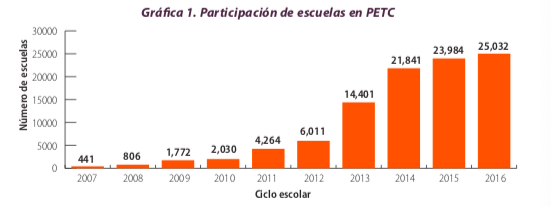 En la mitad de las escuelas de tiempo completo, se ampliaba en 33% el horario escolar, pasando de 4.5 horas a 6 horas diarias y en la otra mitad la ampliación del horario escolar es de 66%, al pasar de 4.5 horas a 8 horas diarias. Se proveía además a las escuelas de material didáctico y equipo informático para uso educativo; daba seguimiento, acompañamiento y asesoría a las escuelas; también implementaba cursos de capacitación para personal directivo, docente y de apoyo, y aportaba con los servicios e insumos para la alimentación de alumnos y docentes.Una evaluación del programa realizada por el Banco Mundial, que abarcó de 2007 a 2016, mostró que el programa tenía implicaciones favorables sobre los aprendizajes de los estudiantes de las escuelas primarias e incidía en la reducción del rezago escolar grave. Así mismo, señaló que los efectos se mantienen a través del tiempo y tenían un efecto diferencial mayor en escuelas vulnerables y de alta marginalidad.El modelo pedagógico empleado promovía la autonomía de la gestión escolar, permitiendo que las escuelas fueran las que decidieran cómo utilizar el tiempo adicional, dentro de ciertos parámetros fijados por la autoridad educativa. Esto trajo consigo no solo una mejora en el aprendizaje, sino también de la infraestructura escolar. Al mismo tiempo produjo un efecto positivo sobre la participación en el mercado laboral, sobre todo de las madres de los estudiantes.Estas evidencias llevaron al legislador federal a incluir dentro de la nueva Ley General de Educación, publicada en el Diario Oficial de la Federación el 30 de noviembre de 2019, acciones tendientes a establecer, de forma gradual y progresiva, escuelas con horario completo en educación básica para promover un mejor aprovechamiento del tiempo disponible, generar un mayor desempeño académico y desarrollo integral de los educandos. No obstante, todas estas consideraciones no fueron tomadas en cuenta al momento de que la Secretaría de Educación Pública determinó la eliminación de este programa. El pasado 01 de marzo la titular de esta dependencia federal confirmó su desaparición oficial, bajo el argumento de que requerían enfocar esos recursos para mejorar la infraestructura de algunos planteles que carecen de servicios básicos.Es decir que sin ningún tipo de evidencia, consulta o plan alternativo, así como sin un análisis serio acerca de las consecuencias que la eliminación de este modelo traería para los estudiantes, así como para sus familias, el gobierno federal decidió terminar con un programa que llevaba casi 15 años demostrando de forma medible los beneficios que brindaba a millones de niñas y niños en el ejercicio de su derecho a aprender y a tener una alimentación digna.Con su desaparición se afecta de forma directa a 3.6 millones de niños y adolescentes en el país, la mayoría pertenecientes a zonas marginadas rurales y urbanas, cuyos padres trabajan como jornaleros, en artesanías, vendedores informales, trabajo doméstico y otras actividades. Tan solo en Coahuila se contaba con más de mil escuelas con atención en la mañana y tarde con clases y comida saludable, que beneficiaban a cerca de 100 mil alumnos de nivel básico.Asociaciones civiles como la organización Mexicanos Primero y la Red por los Derechos de la Infancia en México manifestaron públicamente su rechazo a esta decisión, señalando que este instrumento tenía la oportunidad de revertir la desnutrición y malnutrición, así como la recuperación de aprendizajes académicos y la salud socioemocional de los menores. En efecto, a través de esta iniciativa el 65.8% de los menores recibían su primer alimento en el día, lo que les permitía un mejor aprovechamiento escolar, elevando la calidad educativa en el país a mejores estándares. Incluso UNICEF, en una evaluación realizada durante el periodo 2017-2018, reconoció los beneficios del programa como son la disminución en la deserción escolar, promoción de un servicio y atención igualitario para niños y niñas, la participación de padres de familia y cuidadores, así como su importancia como fuente de alimentos y de nutrición para los menores. “Escuelas a Tiempo Completo” promovía nuevas condiciones para facilitar y hacer efectivo el derecho a recibir educación en ambientes saludables, equitativos y de calidad. Al mismo tiempo, proveía de un espacio seguro en el que las niñas, niños y adolescentes podían desarrollarse con acompañamiento y asesoramiento de maestros capacitados, recuperando así el aprendizaje académico y cuidando su salud física y emocional.El acuerdo unilateral por parte de la dependencia federal con que se eliminó esta vertiente que se encontraba dentro de “La Escuela es Nuestra”, no solo es contario a la propia Ley General de Educación, sino que además es un acto regresivo que vulnera los derechos humanos a la educación y la salud de los menores.No se resuelve un problema creando otro. La solución a las carencias educativas que tienen los planteles escolares no se alcanzará recortando acciones que, justamente, benefician a los alumnos; dejándolos sin alimentos, sin asesoría y sin acompañamiento. Ante ello, las diputadas y los diputados del Partido Revolucionario Institucional hacemos un atento y respetuoso llamado a la Secretaría de Educación Pública para que reconsidere la reincorporación de las escuelas a tiempo completo, a fin de reintegrar los apoyos y recursos que se brindaban a los planteles participantes y, con ello, restituir de forma inmediata el ejercicio del derecho a la educación plena y de calidad a las niñas, niños y adolescentes mexicanos.Por todo lo anterior, las diputadas y los diputados del Partido Revolucionario Institucional nos permitimos presentar ante esta Soberanía, el siguiente:PUNTO DE ACUERDOÚNICO.- Se exhorta respetuosamente a la titular de la Secretaría de Educación Pública del gobierno federal para que, en uso de sus atribuciones y competencias, realice las medidas normativas y operativas necesarias para la reincorporación de las escuelas a tiempo completo, a través de la asignación de los componentes “Ampliación de la Jornada Escolar” y “Servicio de Alimentación” dentro del programa “La Escuela es Nuestra”, con el fin de continuar con los apoyos y recursos que se brindaban a los planteles participantes y, con ello, restituir de forma inmediata el ejercicio del derecho a la educación plena y de calidad a las niñas, niños y adolescentes mexicanos.A T E N T A M E N T ESaltillo, Coahuila de Zaragoza, a 08 de marzo de 2022DIP. ÁLVARO MOREIRA VALDÉSDEL GRUPO PARLAMENTARIO “MIGUEL RAMOS ARIZPE”, DEL PARTIDO REVOLUCIONARIO INSTITUCIONALCONJUNTAMENTE CON LAS DEMAS DIPUTADAS Y LOS DIPUTADOS INTEGRANTES DEL GRUPO PARLAMENTARIO “MIGUEL RAMOS ARIZPE”,DEL PARTIDO REVOLUCIONARIO INSTITUCIONAL.PROPOSICIÓN CON PUNTO DE ACUERDO QUE PRESENTA LA DIPUTADA LIZBETH OGAZÓN NAVA, CONJUNTAMENTE CON LAS DIPUTADAS Y EL DIPUTADO INTEGRANTES DEL GRUPO PARLAMENTARIO “movimiento regeneración nacional”, DEL PARTIDO morena, DE ESTA LXII LEGISLATURA DEL HONORABLE CONGRESO DEL ESTADO, CON OBJETO DE QUE LA COMISIÓN DE GOBERNACIÓN, PUNTOS CONSTITUCIONALES Y JUSTICIA, RINDA UN INFORME DETALLADO DE LA OMISION DE PRONUNCIARSE AL RESPECTO DE  LA INICIATIVA CON PROYECTO DE DECRETO PRESENTADA POR LA SUSCRITA EL PASADO 14 DE SEPTIEMBRE DEL AÑO 2021 Y QUE ESTA MISMA SEA DISCUTIDA ANTE EL PLENO DE ESTE CONGRESO EN ARMONIA AL ARTÍCULO 129 DE LA LEY ÓRGANICA.HONORABLE PLENO DEL CONGRESO INDEPENDIENTE, LIBRE Y SOBREANO DE COAHUILA DE ZARAGOZA:PRESENTE. –La suscrita Diputada Lizbeth Ogazón Nava, del Grupo Parlamentario “movimiento regeneración nacional” del partido morena, de la Sexagésima Segunda Legislatura, con fundamento en lo dispuesto por los artículos 21 fracción VI, 179, 180, 181, 182 y demás relativos de la Ley Orgánica del Congreso del Estado Independiente, Libre y Soberano de Coahuila de Zaragoza, así como por los artículos 16 fracción IV, y 45 fracción IV, V y VI del respectivo Reglamento Interior y de Prácticas Parlamentarias, me permito poner a consideración de este Honorable Pleno la presente proposición con punto de acuerdo que, por la naturaleza de la misma, solicito atentamente que sea tramitada con carácter de urgente y obvia resolución, en función de la siguiente:EXPOSICIÓN DE MOTIVOSLa igualdad ante la ley es Igualdad ante la vida, y eso supone la legalización del aborto. (Nelly Minyersky)Por décadas las mujeres hemos estado luchando porque se nos reconozcan nuestros derechos, y no solo eso, nuestra batalla vas más allá, pues, aunque la ley nos garantice igualdad y seguridad, la crítica a la que estamos expuestas por la toma de decisiones está latente, nos torna vulnerables y lastima al igual que la privación directa de un precepto legislativo. Es obligación del Gobierno del Estado velar por la dignidad e integridad de las mujeres a pesar de las cuestiones ideológicas.En nuestro contexto de lucha, en la cuarta ola feminista que se desencadenó en el 2017, buscamos dar fin al acoso sexual y criminalización de la interrupción del embarazo.Dentro de la heteronormatividad con la que hemos crecido, nos han hecho creer que la moralidad y la ideología van antes que la salud y la vida. Déjenme decirles que nosotras no nos estamos pronunciando a favor del aborto, estamos luchando por la despenalización del mismo para que ninguna mujer tenga que morir en clandestinidad, para no dejarlas solas, para que la sororidad llegue a cada rincón de nuestro Estado. En esta  Administración  Federal, estamos viviendo un cambio histórico; el pasado 07 de septiembre del 2021 la Suprema Corte de Justicia de la Nación se pronunció respecto a la despenalización del aborto de personas con capacidad de gestar, que decidan interrumpir su proceso de gestación.Compañeras y compañeros legisladores los invito a quitarse la venda de privilegios de los ojos, que se den vuelta por la realidad en que vivimos para tomar una postura firme y congruente en esta Legislatura. Las mujeres de Coahuila buscamos que se validen nuestros derechos y se vean reconocidos al plasmarse en la ley. Tenemos la oportunidad de hacer un cambio significativo sobre un tema que incluso ya está aprobado.Somos un Congreso que por primera vez está conformado con mayoría de mujeres y es por ello que solicito se preste atención para impulsar iniciativas favorables a la causa, como la presentada el día 14 de septiembre de 2021.Una Iniciativa con Proyecto de Decreto, con la intención de desincorporar al Código Penal el delito del aborto consagrado en los artículos 195, 196 y 197 del Código Penal de nuestro Estado.De acuerdo a la ley orgánica que nos rige al Congreso del Estado de Coahuila de Zaragoza Libre y Soberano, en su artículo 129, las comisiones deberán dictaminar, acordar e informar, sobre los asuntos de su competencia, en un plazo que no excederá de sesenta ddías naturales, aun añadiendo la prórroga de los 60 días naturales, el plazo para ello ha finalizado, es responsabilidad de quien preside la comisión remitir la iniciativa presentada por una servidora a la mesa del pleno para que ahí mismo se programe su urgente discusión.Hoy quiero decirle a toda hermana que escuche esto que NO está sola, vamos a seguir presentando y pidiendo que este tema no quede en el olvido. Es un derecho al que debemos tener acceso ¿Y saben algo? Los derechos NO son negociables ni dependen de ninguna ideología política. Somos más que un simple voto, somos la voz de todas las que ya no están.¿Por qué si el Estado no tiene intenciones de cuidar nuestros derechos, quién lo hará? En virtud de lo anteriormente expuesto y fundado, solicito de manera respetuosa a este Honorable Pleno que se sirva tramitar, con carácter de urgente y obvia resolución, el siguiente:PUNTO DE ACUERDOÚNICO. – QUE LA COMISIÓN DE GOBERNACIÓN, PUNTOS CONSTITUCIONALES Y JUSTICIA DE ESTE H. CONGRESO, RINDA UN INFORME DETALLADO DE LA OMISION DE PRONUNCIARSE AL RESPECTO DE LA INICIATIVA CON PROYECTO DE DECRETO PRESENTADA POR LA SUSCRITA EL PASADO 14 DE SEPTIEMBRE DEL AÑO 2021 Y QUE ESTA MISMA INICIATIVA SEA DISCUTIDA ANTE EL PLENO DE ESTE CONGRESO DE COAHUILA EN ARMONIA AL ARTÍCULO 129 DE LA LEY ORGÁNICA.AtentamenteSaltillo, Coahuila de Zaragoza, a 08 de marzo de 2022.Grupo Parlamentario de morena DIP. LIZBETH OGAZÓN NAVADIP. TERESA DE JESÚS MERAZ GARCÍADIP. LAURA FRANCISCA AGUILAR TABARESDIP. FRANCISCO JAVIER CORTEZ GÓMEZH.  PLENO DEL CONGRESO DEL ESTADO DE COAHUILA DE ZARAGOZA.PRESENTE. – Proposición con Punto de Acuerdo que presenta el Diputado Rodolfo Walss Aurioles, conjuntamente con las diputadas integrantes del Grupo Parlamentario “Carlos Alberto Páez Falcón” del Partido Acción Nacional, con objeto de que este H.  Pleno envíe un atento exhorto al ayuntamiento de Torreón, Coahuila, para que cumpla con la designación del titular de protección civil, así como con las obligaciones que la ley le impone en materia de prevención y auxilio en caso de emergencias y desastres que ocurren en su jurisdicción, como el sucedido en la empresa Peñoles; lo anterior con base en la siguiente: Exposición de MotivosLa Ley General de Protección Civil establece lo siguiente:Artículo 2. Para los efectos de esta Ley se entiende por:….LVII. 	Unidades de Protección Civil: Los organismos de la administración pública de las entidades federativas, municipales o de las delegaciones, encargados de la organización, coordinación y operación del Sistema Nacional, en su demarcación territorial;Artículo 17. Los gobernadores de los estados, el jefe de gobierno de la Ciudad de México, los presidentes municipales y los alcaldes de las demarcaciones territoriales de la Ciudad de México, tendrán dentro de su jurisdicción la responsabilidad sobre la integración y funcionamiento de los sistemas de protección civil, conforme a lo que establezca la presente Ley y la legislación local correspondiente.Igualmente, en cada uno de sus ámbitos, se asegurarán del correcto funcionamiento de los consejos y unidades de protección civil, promoviendo para que sean constituidos, con un nivel no menor a Dirección General preferentemente y de acuerdo a la legislación aplicable, como organismos con autonomía administrativa, financiera, de operación y gestión, dependiente de la secretaría de gobierno, secretaría del ayuntamiento, y las alcaldías, respectivamente…Artículo 21…………La primera instancia de actuación especializada, corresponde a las Unidades Internas de Protección Civil de cada instalación pública o privada, así como a la autoridad municipal o de la demarcación territorial correspondiente que conozca de la situación de emergencia. Además, corresponderá en primera instancia a la unidad municipal o delegacional de protección civil el ejercicio de las atribuciones de vigilancia y aplicación de medidas de seguridad.En concordancia con esto, la Ley de Protección Civil para el Estado de Coahuila, dispone:ARTÍCULO 13.- Corresponde a los ayuntamientos, por conducto de su presidente municipal, el ejercicio de las siguientes atribuciones:…III. 	Dirigir las acciones que se requieran para enfrentar, en primera instancia, las emergencias y desastres que se presenten dentro de su jurisdicción municipal;XII. 	Asesorar a las empresas, asociaciones, organismos y entidades de los sectores privado y social que lo soliciten, para integrar sus unidades internas y organizar grupos voluntarios de conformidad con las disposiciones aplicables;El día 02 del presente mes, se dio a conocer la emergencia generada por una fuga de la empresa Peñoles. De acuerdo a la información, se trató de una fuga de trióxido de azufre, una sustancia potencialmente peligrosa para la salud humana, que impacta en un primer contacto al sistema respiratorio.Por fortuna, la rápida reacción de los directivos de la empresa, de su personal y de los encargados de los protocolos internos de protección civil y seguridad industrial logró contener la emergencia sin saldos negativos.En los más de dos meses que tiene de iniciada la administración de Román Cepeda, no han sido capaces de nombrar al director de protección civil; lo que mantiene a esta esencial dirección inoperativa con todos los riesgos para la población que ello implica. Como se aprecia, son diversas y muy delicadas responsabilidades las que tienen las direcciones municipales de protección civil y su trabajo es vital para preservar la seguridad y la integridad de la población en desastres naturales y emergencias generadas por la mano del hombre. No se trata de una función que pueda dispensarse, postergarse o dársele trato de actividad o servicio no prioritario. El alcalde y su administración tienen la obligación de proveer y garantizar un adecuado servicio de protección civil a la población. Por las razones expuestas, presentamos a esta soberanía la siguiente: Proposición con Puntos de AcuerdoQue, por las características del caso, solicitamos que sea resuelta en la vía de urgente y obvia resolución.ÚNICO. -  Este H. Pleno envía un atento exhorto al ayuntamiento de Torreón, Coahuila, para que cumpla con la designación del titular de protección civil, así como con las obligaciones que la ley le impone en materia de prevención y auxilio en caso de emergencias y desastres que ocurren en su jurisdicción. Fundamos esta petición en los artículos 21, Fracción VI, 179, 180 y 182 de La Ley Orgánica del Congreso del Estado de Coahuila de Zaragoza. ATENTAMENTE“Por una patria ordenada y generosa y una vida mejor y más digna para todos”. Grupo Parlamentario “Carlos Alberto Páez Falcón” del Partido Acción Nacional. Saltillo, Coahuila de Zaragoza, 08 de marzo de 2022_________________________DIP. RODOLFO GERARDO WALSS AURIOLES       ____________________			 __________________         DIP. MAYRA LUCILA 			             DIP. LUZ NATALIA          VALDÉS GONZÁLEZ			                VIRGIL ORONAPROPOSICIÓN CON PUNTO DE ACUERDO QUE PRESENTA LA DIPUTADA LIZBETH OGAZÓN NAVA CONJUNTAMENTE CON LAS DIPUTADAS Y EL DIPUTADO INTEGRANTES DEL GRUPO PARLAMENTARIO movimiento de regeneración nacional DEL PARTIDO morena, PARA QUE SE ENVÍE EXHORTO A LOS CABILDOS MUNICIPALES DE RAMOS ARIZPE Y ARTEAGA CON EL FIN DE QUE SE MEJORE LA VIALIDAD, SEÑALIZACIÓN Y CONVERGENCIA DEL LIBRAMIENTO OSCAR FLORES TAPIA.H. PLENO DEL CONGRESO DEL ESTADO DE COAHUILA DE ZARAGOZAP R E S E N T E. -La suscrita Diputada Lizbeth Ogazón, conjuntamente con las demás Diputadas y el Diputados integrantes del Grupo Parlamentario movimiento de regeneración nacional, del Partido morena, con fundamento en lo dispuesto por los artículos 21 fracción VI, 179, 180, 181, 182 y demás relativos de la Ley Orgánica del Congreso del Estado Independiente, Libre y Soberano de Coahuila de Zaragoza, nos permitimos presentar ante este H. Pleno del Congreso, la presente Proposición con Punto de Acuerdo, con base en las siguientes: C O N S I D E R A C I O N E SEl derecho de libre tránsito no es una prerrogativa aislada, se requiere que por parte de las autoridades competentes se garantice la seguridad para trasladarse de un lugar a otro; es por ello que en esta ocasión hago referencia al Libramiento Óscar Flores Tapia, que converge entre los municipios de Ramos Arizpe y Arteaga de nuestro Estado.La instalación de fábricas a lo largo del corredor industrial, así como las numerosas empresas instaladas en Saltillo, Ramos Arizpe y Arteaga hacen que el flujo vehicular de autos particulares, transporte colectivo y de personal se incremente cada día, sobre todo en horas picos de cambio de turno laboral, asociado al paso de transportes de carga y mercancías que se trasladan en camiones de gran peso y dimensión; aunado al movimiento escolar, pues en la zona industrial de Ramos Arizpe, se encuentran actualmente dos universidades con una gran matrícula escolar.Además, este libramiento Óscar Flores Tapia es una vía de acceso rápido para quienes viajan a otras ciudades o se trasladan hacia el aeropuerto, aunado a lo anterior la zona urbana se desplaza hacia ese sector con fraccionamientos habitacionales de reciente creación, cuyos habitantes circulan regularmente por el multicitado libramiento.En noticias de radio y televisión, es muy frecuente escuchar accidentes automovilísticos graves ocurridos en este libramiento, incluso en internet al teclear en algún buscador esta vía de acceso, aparece la referencia de videos y notas periodísticas de lamentables sucesos.Al remontarnos a la ampliación de esta ruta y convertirla en vía rápida de tránsito, encontramos que en su momento proporcionó la solución a grandes necesidades de flujo vehicular, incluso en la actualidad se sigue aprovechando, pero antes al considerarse periferia, solo se pensó en traslados por automóviles; hoy en día muchas personas requieren pasar caminando, en bicicletas o en otros vehículos de baja velocidad sin que se cuente con un espacio destinado para ello, poniendo en grave peligro su integridad física así como la de los demás que por ahí circulan. El uso de semáforos ha controlado parte del congestionamiento en este libramiento que se manifestaba en el paso con entronques de calles secundarias, sin embargo, existen intersecciones que no cuentan con este dispositivo y hacen peligroso el incorporarse al libramiento o salir de él por ser vía rápida.También siguen existiendo a lo largo del libramiento terracerías entre los sentidos de la vías, lo que se presta para que los automovilistas improvisen cruces de retornos no autorizados, los cuales son por demás peligrosos, pues la mayoría de quienes circulan por ahí no advierten la imprudencia de ciertos automovilistas que pretenden cambiar de dirección, bajando drásticamente la velocidad, provocando ser impactados.El mantenimiento y conservación de la vialidad es un tema muy importante que tratar, pues los muros de contención denominados “ballenas” se encuentran en muy mal estado, pues constantemente son impactados o desplazados y solo se han limitado a colocarlos nuevamente a su lugar de origen sin las adecuaciones correspondientes; las cercas delimitadoras metálicas están deformadas, perforadas y despintadas; la señalización es precaria y la poca que existe se encuentra en estado deplorable sin cumplir con la función para la que fue diseñada; también hay hierba y maleza que además de dar un mal aspecto, obstaculizan la correcta visibilidad al circular por ese libramiento.  Por lo anteriormente expuesto y con fundamento en lo dispuesto por los artículos 21 fracción VI, 179, 180, 181, 182 y demás relativos de la Ley Orgánica del Congreso del Estado Independiente, Libre y Soberano de Coahuila de Zaragoza, se presenta ante este H. Pleno del Congreso del Estado, el siguiente:PUNTO DE ACUERDOÚNICO. - SE ENVÍE ATENTO EXHORTO A LOS MUNICIPIOS DE RAMOS ARIZPE Y ARTEAGA PARA QUE DE MANERA COORDINADA MEJOREN LA VIALIDAD, SEÑALIZACIÓN Y CONVERGENCIA DEL LIBRAMIENTO OSCAR FLORES TAPIA, CON EL FIN DE BRINDAR MAYOR SEGURIDAD A TODOS LOS TRANSEÚNTES QUE UTILIZAN DICHO LIBRAMIENTO SOLICITANDO PROPORCIONEN DE MANERA ENUNCITIVA Y NO LIMITATIVA LO SIGUIENTE:Se contemple la realización de islas vehiculares y retornos.Se delimiten correctamente los acotaderos centrales y exteriores, así como también se destinen espacios para el flujo de vehículos de baja velocidad como bicicletas, motocicletas, etc.Se instalen tramos peatonales para corredores y personas en general que los utilicen de manera recurrente.Se instalen puentes peatonales en puntos de mayor afluencia.Se retoque la pintura vial de señalización sobre el asfalto.Se repare la señalización, muros de contención, barreras metálicas y demás instrumentos de vialidad, así como también se les dé el mantenimiento adecuado.Mayor vigilancia por parte de la Policía de Tránsito Municipal para prevenir y hacer respetar el reglamento de tránsito aplicable.A T E N T A M E N T ESaltillo, Coahuila de Zaragoza, 8 de marzo del 2022Grupo Parlamentario de morena Dip. Lizbeth Ogazón Nava.Dip. Teresa De Jesús Meraz GarcíaDip. Laura Francisca Aguilar TabaresDip. Francisco Javier Cortez GómezH.  PLENO DEL CONGRESO DEL ESTADO DE COAHUILA DE ZARAGOZA.PRESENTE. – Proposición con Punto de Acuerdo que presenta la Diputada Luz Natalia Virgil Orona, conjuntamente con los diputados integrantes del Grupo Parlamentario “Carlos Alberto Páez Falcón”, del Partido Acción Nacional, con objeto de que este H.  Pleno solicite a los organismos e Institutos que se enlistan en la presente proposición, se sirvan informar a este Poder Legislativo los motivos y las justificaciones legales para haber incrementado sus gastos en servicios personales, tal y como lo detalla la ASE en el documento “Informe 2022 de la Evaluación del Proceso Presupuestal”; lo anterior con base en la siguiente: Exposición de MotivosEl documento “Informe 2022 de la Evaluación del Proceso Presupuestal”, publicado por la Auditoría Superior del Estado (ASE), dio a conocer información muy importante para todos nosotros en materia de ejercicio del gasto público, datos que merecen ser analizados de manera pormenorizada; pero, para efectos prácticos, en esta ocasión nos centraremos sólo en lo que se refiere al incremento de las nóminas de algunos entes fiscalizados. El Informe refiere lo siguiente en la página 23:“Incremento de la asignación global de recursos para servicios personales en relación con el ejercicio anterior De conformidad con los artículos 10 y 21 de la LDFEFM, la asignación global de servicios personales que se apruebe en el Presupuesto de Egresos tendrá como límite el producto que resulte de aplicar al monto aprobado en el Presupuesto de Egresos del ejercicio inmediato anterior, una tasa de crecimiento equivalente al valor que resulte menor entre:a) El 3 por ciento de crecimiento real, yb) El crecimiento real del Producto Interno Bruto señalado en los Criterios Generales de Política Económica para el ejercicio que se está presupuestando. En caso de que el Producto Interno Bruto presente una variación real negativa para el ejercicio que se está presupuestando, se deberá considerar un crecimiento real igual a cero.Además, se establece que se exceptúa del cumplimiento de lo anterior el monto erogado por sentencias laborales definitivas emitidas por la autoridad competente, así como los gastos en servicios personales que sean estrictamente indispensables para la implementación de nuevas leyes federales o reformas a las mismas, los cuales podrán autorizarse sin sujetarse al límite establecido, hasta por el monto que específicamente se requiera para dar cumplimiento a la ley respectiva. Precisando en el artículo sexto transitorio de la LDFEFM que las nuevas leyes federales o reformas a las mismas, serán aquellas que se emitan con posterioridad a la entrada en vigor de la LDFEFM.
Por lo anterior, esta Auditoría Superior revisó que la asignación presupuestal de servicios  personales no superara el límite establecido, obteniendo que de la totalidad de los entes auditados, 13 entidades reflejaron un incremento superior al límite establecido, 94 se mantuvieron dentro del límite, mientras que en 29 entidades no fue posible realizar la  evaluación correspondiente, en virtud de que no presentaron información ante este Órgano de Fiscalización o debido a que derivado del análisis a la información proporcionada se encontraron deficiencias en su integración; así mismo, referente a la Comisaría de Seguridad y Protección Ciudadana del Municipio de Saltillo, no se realizó la revisión de este límite toda vez que inició operaciones en el mes de abril de 2021, por lo que no se contó con un periodo comparativo…” Fin de la cita textual.Con la finalidad de abreviar la lectura de la presente, no leeremos las láminas que se ofrecen enseguida; pero constan para consulta de los interesados y el Informe está disponible en el sitio web de la ASE.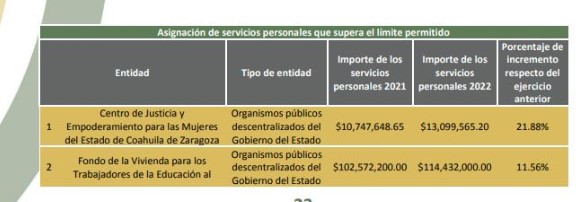 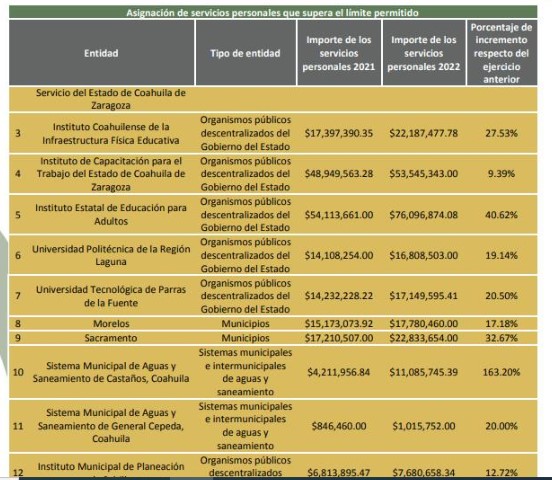 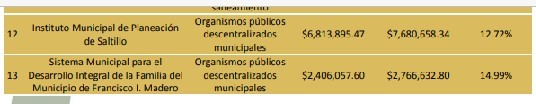 Incrementar las nóminas de forma desproporcionada es algo que no solo es contrario a la ley, sino que además no tiene cabida en un estado que se encuentra en quiebra y con graves problemas financieros. No tiene cabida en un gobierno que incluso anunció planes de austeridad desde el inicio de la presente administración. Es por lo que solicitamos que las entidades mencionadas informen a este Poder Legislativo los motivos por los que incrementaron sus gastos en servicios personales, y en su caso, las bases legales y las justificaciones en las que se escudan para llevar a cabos dichos incrementos.Por las razones expuestas, presentamos a esta soberanía la siguiente: Proposición con Puntos de AcuerdoQue, por las características del caso, solicitamos que sea resuelta en la vía de urgente y obvia resolución.ÚNICO. -  Este H.  Pleno  solicita a los organismos e Institutos que se enlistan en la presente proposición, se sirvan informar a este Poder Legislativo los motivos y las justificaciones legales para haber incrementado sus gastos en servicios personales, tal y como lo detalla la ASE en el documento “Informe 2022 de la Evaluación del Proceso Presupuestal”.Fundamos esta petición en los artículos 21, Fracción VI, 179, 180 y 182 de La Ley Orgánica del Congreso del Estado de Coahuila de Zaragoza. ATENTAMENTE“Por una patria ordenada y generosa y una vida mejor y más digna para todos”. Grupo Parlamentario “Carlos Alberto Páez Falcón” del Partido Acción Nacional. Saltillo, Coahuila de Zaragoza, 08 de marzo de 2022_________________________DIP. LUZ NATALIA VIRGIL ORONA       ____________________				 __________________DIP. MAYRA LUCILA 			         DIP. RODOLFO GERARDO VALDÉS GONZÁLEZ	                               WALSS AURIOLESProposición con Punto de Acuerdo que presenta la Diputada Laura Francisca Aguilar Tabares, conjuntamente con las Diputadas y el Diputado miembros del Grupo Parlamentario Movimiento de Regeneración Nacional, del Partido morena, para que se envíe un atento exhorto a la Secretaria de Ecología y Medio Ambiente del Estado de Coahuila, así como a la Dirección de Protección Civil y Dirección de Ecología y del Medio Ambiente del municipio de Torreón, para que informen sobre el incidente ocasionado por una fuga de trióxido de azufre. Honorable Pleno del Congreso Del Estado de Coahuila P R E S E N T E.El pasado día dos de marzo del presente año la empresa Metalúrgica del Grupo Peñoles, en su planta ubicada en la ciudad de Torreón, presentó una fuga en un ducto que al parecer presentó una falla  provocando la emisión de trióxido de azufre, la cual causó alarma entre los trabajadores y vecinos de colonias aledañas. Una espesa columna de humo salía de las instalaciones de Peñoles causando alarma entre los habitantes vecinos de las colonias Miguel Aleman, Lucio Blanco, Jardines de California, Centro, Eduardo Guerra, Valle Dorado, Vicente Guerrero,Las Fuentes, Ampliación La Rosita,Torreon Jardin y Luis Echeverria. Esta situación ocasionó preocupación e incertidumbre entre la ciudadanía debido a la falta de información oficial de manera inmediata, ya que lo único que se sabía venía de fuentes confusas y de diferentes redes sociales.Cabe mencionar que medios de comunicación locales de este municipio informaron de lo acontecido de manera eficiente y de forma inmediata, lo que favoreció para que la ciudadanía comprendiera lo acontecido y no se dejara llevar por engaños que circulaban en internet. De igual manera Industrias Peñoles mediante un comunicado que emitió ese mismo día dirigido a la ciudanía y medios de comunicación, informó que, “se presentó una falla en un ducto de nuestra planta de ácido, lo que provocó una emisión de trióxido de azufre. Conforme a los protocolos de seguridad se procedió a parar las operaciones de la planta. Esta emisión ya fue controlada sin provocar afectaciones mayores para nuestros vecinos ni colaboradores”. A pesar del comunicado de esta empresa metalúrgica, es importante comentar que familias de los trabajadores manifestaron inquietudes. Dichas familias comentan que dentro de los protocolos de actuación se le debe dar importancia a la práctica de protocolos de evacuación entre los colaboradores para evitar cualquier riesgo de pérdidas humanas.El trióxido de azufrees un sólido cristalino, incoloro a blanco que también puede existir en forma gaseosa o liquida. Se utiliza principalmente como agente sulfatante en la fabricación de detergentes, como desinfectante y conservante, y en la fabricación de baterías y textiles. De acuerdo con la Organización Mundial de la Salud (OMS) el trióxido de azufre puede afectar al sistema respiratorio y a las funciones pulmonares y también causa irritación ocular. Los efectos dependerán siempre del grado de exposición y partículas en el aire. La inflamación del sistema respiratorio provoca tos, secreción mucosa y agravamiento del asma y la bronquitis crónica; asimismo, aumenta la propensión de las personas a contraer infecciones del sistema respiratorio.Según la OMS, los ingresos hospitalarios por cardiopatías y la mortalidad aumentan en los días en que los niveles de este químico en el aire son más elevados.Cuando el químico se combina con agua forma ácido sulfúrico, el componente principal de la lluvia ácida, que es una de las causas de la deforestación. Este acontecimiento muestra la importancia que tiene la información oficial, misma que debe ser proporcionada a la ciudadanía de manera inmediata por las autoridades correspondientes.Por lo anteriormente expuesto y con fundamento en lo dispuesto por los artículos 21 fracción VI, 179, 180, 181, 182 y demás relativos de la Ley Orgánica del Congreso del Estado Independiente, Libre y Soberano de Coahuila de Zaragoza, se presenta ante este Honorable Pleno del Congreso del Estado, solicitando que sea tramitado como de urgente y obvia resolución el siguiente:PUNTO DE ACUERDOÚNICO.- Que se envíe un atento exhorto a la Secretaria de Ecología y Medio Ambiente del Estado de Coahuila, a la dirección de Ecología y Medio ambiente y a la Dirección de Protección Civil del municipio de Torreón, para que informe sobre las afectaciones ambientales y de salud debido a este incidente de la empresa Metalúrgica Peñoles.A T E N T A ME N T ESaltillo, Coahuila de Zaragoza, 08 de marzo 2022.Dip. Laura Francisca Aguilar TabaresConjuntamente con las Diputadas y Diputado integrantes del Grupo Parlamentario “Movimiento Regeneración Nacional”del partido morena:Dip. Francisco Javier Cortez GómezDip. Teresa de Jesús Meraz GarcíaDip. Lizbeth Ogazón NavaNota de información: siglo de Torreón https://www.elsiglodetorreon.com.mxComunicado de peñoles por Silvia Landeros @peñoles.com.mxEl trióxido de azufre figura en la Lista de sustancias peligrosas del Derecho a Saber (Right to Know Hazardous Substance List).¿Qué es el trióxido de azufre y cuáles son sus efectos? (2022, 2 marzo). www.elsiglodetorreon.com.mx. Recuperado 6 de marzo de 2022, de https://www.elsiglodetorreon.com.mx/noticia/2022/que-es-el-trioxido-de-azufre-y-cuales-son-sus-efectos.htmlH.  PLENO DEL CONGRESO DEL ESTADO DE COAHUILA DE ZARAGOZA.PRESENTE. – Proposición con Punto de Acuerdo que presenta la Diputada Luz Natalia Virgil Orona, conjuntamente con los diputados integrantes del Grupo Parlamentario “Carlos Alberto Páez Falcón”, del Partido Acción Nacional, con objeto de que este H.  Pleno solicite al presidente de la Mesa Directiva que proceda a realizar lo conducente en los términos de lo establecido en el artículo 129 de nuestra Ley Orgánica, respecto de todas las proposiciones con puntos de acuerdo e iniciativas que no han sido dictaminadas dentro del plazo legal; lo anterior con base en la siguiente: Exposición de MotivosLa Ley Orgánica de este Poder Legislativo establece lo siguiente:ARTÍCULO 129.- Las comisiones deberán dictaminar, acordar e informar, según el caso, sobre los asuntos de su competencia, en un plazo que no excederá de sesenta días naturales, contados a partir de la fecha en que le fueren remitidos. Transcurrido este plazo, quien presida la Mesa Directiva del Pleno del Congreso o la Diputación Permanente, en su caso, por sí o a petición de alguna o algún diputado, solicitará un informe sobre las causas o razones por las cuales no se han rendido los informes, acordado o dictaminado los asuntos.  Cuando alguna comisión juzgase necesario disponer de mayor tiempo, deberá solicitar la ampliación del plazo establecido en el párrafo anterior hasta por 60 días naturales más, a fin de dictaminar, acordar informar sobre un asunto. Transcurrido este plazo no se concederá ninguna otra prorroga por lo que la comisión respectiva tendrá que resolver en definitiva la suerte del asunto.Sin perjuicio de la sanción que resulte aplicable a los integrantes de la Comisión por el incumplimiento injustificado de su deber de dictaminar, la que se determinara en los términos de esta ley.Tratándose de iniciativas de ley, si se agotó el plazo y su prorroga sin haber sido dictaminadas, en consecuencia al día hábil siguiente al vencimiento del plazo o de la prorroga en su caso, quien presida la comisión bajo su responsabilidad, deberá remitirlas en sus términos a la mesa directiva del pleno, para que se programe su discusión por el propio Pleno.Dictaminar los asuntos turnados a las comisiones, en cualquier sentido, positivo o negativo, es un deber que tenemos como poder legislativo para con todos los ciudadanos que representamos, un deber que no puede ser reemplazado por la llamada “congeladora”, es decir, la vieja práctica se mantener sin dictaminar ni resolver aquellos temas que, vía proposición con puntos de acuerdo o vía iniciativa de ley, generan un “inconveniente” para la administración pública en turno en el estado, en el Poder Legislativo, en el Poder Judicial, en los organismos autónomos, o en los municipios.Congelar proposiciones con puntos de acuerdo e iniciativas de ley es coartar no solo el trabajo de legisladores y legisladoras, de grupos y fracciones parlamentarias, de agendas legislativas; es también coartar e impedir el desahogo y cumplimiento de demandas ciudadanas legítimas representadas y recogidas en dichas proposiciones e iniciativas. A pesar de la lucha de grupos parlamentarios de oposición, nunca se ha logrado la meta de tener una legislatura que, por primera vez en la historia, pueda culminar su periodo dejando cero pendientes en comisiones, o por lo menos algo cercano a eso; tomando en cuenta que sólo hay que hacer una cosa: trabajar y dictaminar y reunir a las comisiones tantas veces como sea necesario.A la fecha presente, y sólo como simple ilustración, hacemos referencia a algunos pendientes de nuestro grupo parlamentario que han rebasado de manera sobrada el plazo de sesenta días sin haber sido dictaminados; hay proposiciones con puntos de acuerdo en la Comisión de Gobernación, Puntos Constitucionales y Justicia que datan de fechas como febrero, marzo, y junio del 2021; otras en comisiones como Finanzas y Auditoría Gubernamental y Cuenta Pública de meses como marzo y abril del 2021. También tenemos diversas iniciativas congeladas en algunas comisiones desde 2021. Y, desde luego, en situación similar se encuentra mucho trabajo de compañeras y compañeros de los demás grupos y fracciones parlamentarias. En muchos casos son proposiciones con puntos de acuerdo e iniciativas que tienen desde 3 meses hasta un año vencidos en cuanto al plazo para dictaminar y donde, además, las respectivas comisiones no presentaron en tiempo y forma las solicitudes de prórroga establecidas en el segundo párrafo del artículo 129 de nuestra Ley Orgánica. Es por ello, que el presidente de la Mesa Directiva queda obligado a realizar lo conducente, de conformidad con el dispositivo antes mencionado. Por las razones expuestas, presentamos a esta soberanía la siguiente: Proposición con Puntos de AcuerdoQue, por las características del caso, solicitamos que sea resuelta en la vía de urgente y obvia resolución.ÚNICO. -  Este H.  Pleno instruye al Presidente de la Mesa Directiva para que proceda a realizar lo conducente en los términos de lo establecido en el artículo 129 de nuestra Ley Orgánica, respecto de todas las proposiciones con puntos de acuerdo e iniciativas que no han sido dictaminadas dentro del plazo legal.Fundamos esta petición en los artículos 21, Fracción VI, 179, 180 y 182 de La Ley Orgánica del Congreso del Estado de Coahuila de Zaragoza. ATENTAMENTE“Por una patria ordenada y generosa y una vida mejor y más digna para todos”. Grupo Parlamentario “Carlos Alberto Páez Falcón” del Partido Acción Nacional. Saltillo, Coahuila de Zaragoza, 08 de marzo de 2022_________________________DIP. LUZ NATLIA VIRGIL ORONA       ____________________			 __________________       DIP. MAYRA LUCILA 			DIP. RODOLFO GERARDO        VALDÉS GONZÁLEZ	                        WALSS AURIOLESPROPOSICIÓN CON PUNTO DE ACUERDO QUE PRESENTAN LAS DIPUTADAS Y DIPUTADOS INTEGRANTES DEL GRUPO PARLAMENTARIO “MIGUEL RAMOS ARIZPE” DEL PARTIDO REVOLUCIONARIO INSTITUCIONAL, POR CONDUCTO DE LA DIPUTADA OLIVIA MARTÍNEZ LEYVA, CON EL OBJETO DE EXHORTAR A LA SECRETARÍA DEL BIENESTAR PARA QUE A TRAVÉS DE LOS MEDIOS QUE ESTIMEN NECESARIOS, SE GARANTICE EL CORRECTO Y FÁCIL FUNCIONAMIENTO DE LOS DENOMINADOS “BANCOS DEL BIENESTAR”.H. PLENO DEL CONGRESO DEL ESTADO DE COAHUILA DE ZARAGOZAP R E S E N T E.-La suscrita, conjuntamente con las Diputadas y Diputados integrantes del Grupo Parlamentario “Miguel Ramos Arizpe”, del Partido Revolucionario Institucional, con fundamento en lo dispuesto por los artículos 21 fracción VI, 179, 180, 181, 182 y demás relativos de la Ley Orgánica del Congreso del Estado Independiente, Libre y Soberano de Coahuila de Zaragoza, así como los artículos 16 fracción IV, 47 fracción IV, V y VI del Reglamento Interior de Prácticas Parlamentarias del Congreso del Estado Libre e Independiente de Coahuila de Zaragoza, nos permitimos presentar a esta Soberanía, la presente proposición con punto de acuerdo, en base a las siguientes:C O N S I D E R A C I O N E SA partir de 2018 en México, la administración federal ha venido impulsando una serie de reformas que hemos percibido con el avance de la actual administración, las cuales, si bien en su esencia podrían buscar un bienestar social, estas se han visto envueltas en polémica, ocasionando el descontento de muchas y muchos mexicanos.El 19 de julio de 2019 mediante decreto publicado en el Diario Oficial de la Federación, se reformaron y adicionaron diversas disposiciones de la Ley Orgánica del Banco del Ahorro Nacional y Servicios Financieros, el Banco del Ahorro Nacional y Servicios Financieros, Sociedad Nacional de Crédito, Institución de Banca de Desarrollo, cambiando estos su denominación a Banco del Bienestar.El banco del bienestar se creó bajo la intención de ser una institución de banca social sólida y eficiente que contribuya de manera efectiva a construir el desarrollo económico con la equidad a la que aspira la población del país.Así mismo, se planteó como objeto de esta institución el de “generar una oferta de productos y servicios financieros útiles, asequibles y de calidad que atiendan con eficacia los factores que propician hacer efectivo el derecho de acceso al desarrollo, a la inclusión económica, social y financiera, y el bienestar de los usuarios de servicios financieros, especialmente aquellos de menores ingresos”.Dicho lo anterior, es de destacar que en sesiones del Congreso de la Unión, de diciembre del 2020 y enero del 2021 se aprobó una aportación de recursos para el Banco del Bienestar por la cantidad de cinco mil millones ciento diecisiete mil pesos, esto con el propósito de cumplir con la demanda de créditos que dicha institución estaba registrando. Así mismo, la Secretaría de Hacienda y Crédito Público aprobó el aumento de capital social por la cantidad de quince mil quinientos millones ciento diecisiete mil pesos para fortalecer el denominado Banco del Bienestar, por lo que el capital social de la institución pasaría de mil novecientos cuarenta y siete millones veinticinco mil pesos a diecisiete mil cuatrocientos cuarenta y siete millones ciento cuarenta y dos mil pesos.No obstante, el Banco del Bienestar vive con un panorama que suma ya tres años en pérdidas económicas, por lo que se ha incluso insinuado un mal manejo de los recursos por parte de la institución.Aunado a lo anterior, la Auditoría Superior de la Federación (ASF) identificó un gasto de 64.5 millones de pesos para un software del Banco del Bienestar; sin embargo, dicho sistema no se encuentra instalado ni operando y su personal desconoce la ubicación y existencia del mismo.De igual forma, para la Cuenta Pública del 2020 la Auditoría Superior de la Federación observó que el sistema de “core” bancario que operaba para el Banco del Bienestar no cumplía con las necesidades y capacidades requeridas para soportar las operaciones de la institución. Así mismo, en una revisión de los gastos de la institución realizado en 49 establecimientos, la Auditoría Superior de la Federación (ASF) encontró que para la construcción de cada una de las sucursales de tuvo un sobrecosto de dos millones de pesos, lo que representaría el doble de su presupuesto original, de igual forma se encontró que dichas sucursales se comenzaron a construir sin permisos, licencias ni derechos de los inmuebles.No obstante, para el cierre del 2021 la cartera vencida reportada por el Banco del Bienestar alcanzó los 507 mil 551 millones de pesos.El Banco del Bienestar se ha planteado como misión la de “Crear una banca ética y social para hacer efectivo el derecho de acceso al desarrollo, a la inclusión económica, social y financiera, así como garantizar el acceso a los apoyos, pensiones y becas constitucionales, principalmente a la población excluida”.Aunado a lo anterior, en la gran mayoría de las sucursales de esta institución se han presentado extensas filas para el pago de becas y apoyos a los adultos mayores, exponiendo de esta forma a uno de los sectores poblacionales más vulnerables al agotamiento físico y condiciones no adecuadas para ellos.La política de promoción del bienestar y desarrollo económico del Gobierno Federal debe reflejarse la inclusión e igualdad para contribuir de forma decisiva al fomento de la transparencia, para lo cual es indispensable presentar una buna organización al momento de la entrega de los apoyos a personas de la tercera edad, así como a todas y todos los usuarios de esta institución.La visión del Banco del Bienestar de ser “la institución de banca social del Estado Mexicano que promueva el acceso universal a servicios financieros para la inclusión, el desarrollo y el pleno ejercicio de los derechos humanos de toda la población, con la mayor cercanía territorial en las regiones del país” debe reflejarse principalmente en el servicio y la atención que se le brinda a los usuarios, así como en la transparencia de los recursos y la buena implementación de estos.Se percibe una desorganización de parte de ese banco y de funcionarios de esa dependencia, por lo que abonar y procurar al buen funcionamiento de este es fundamental para garantizar la correcta aplicación de los recursos públicos, así como la protección a los Derechos de cada uno de los usuarios de la institución.Finalmente, por todo lo anteriormente expuesto y con fundamento en lo dispuesto por los artículos 21 fracción VI, 179, 180, 181, 182 y demás relativos de la Ley Orgánica del Congreso del Estado Independiente, Libre y Soberano de Coahuila de Zaragoza, se presenta ante esta Soberanía, el siguiente:PUNTO DE ACUERDOÚNICO. -  SE EXHORTA A LA SECRETARÍA DEL BIENESTAR PARA QUE A TRAVÉS DE LOS MEDIOS QUE ESTIMEN NECESARIOS, SE GARANTICE EL CORRECTO Y FÁCIL FUNCIONAMIENTO DE LOS DENOMINADOS “BANCOS DEL BIENESTAR”.A T E N T A M E N T ESaltillo, Coahuila de Zaragoza, a 8 de marzo de 2022.DIP. OLIVIA MARTÍNEZ LEYVADEL GRUPO PARLAMENTARIO “MIGUEL RAMOS ARIZPE”DEL PARTIDO REVOLUCIONARIO INSTITUCIONALCONJUNTAMENTE CON LAS DEMAS DIPUTADAS Y LOS DIPUTADOS INTEGRANTES DEL GRUPO PARLAMENTARIO “MIGUEL RAMOS ARIZPE”, DEL PARTIDO REVOLUCIONARIO INSTITUCIONAL.PROPOSICIÓN CON PUNTO DE ACUERDO QUE PRESENTA EL DIPUTADO FRANCISCO JAVIER CORTEZ GÓMEZ, EN CONJUNTO CON LAS DIPUTADAS INTEGRANTES DEL GRUPO PARLAMENTARIO “MOVIMIENTO REGENERACIÓN NACIONAL”, DEL PARTIDO morena, DE ESTA LXII LEGISLATURA DEL HONORABLE CONGRESO DEL ESTADO,CON OBJETO DE SOLICITAR LA INTERVENCIÓN DE DIVERSAS AUTORIDADES DE LOS TRES ÓRDENES DE GOBIERNO EN RELACIÓN CON LA VIOLACIÓN A LOS DERECHOS HUMANOS DE FAMILIAS MIGRANTES ASENTADAS EN COLONIAS IRREGULARES DEL SUR PONIENTE DE LA CIUDAD DE SALTILLO, COAHUILA.HONORABLE PLENO DEL CONGRESO:PRESENTE.-El suscrito, Diputado Francisco Javier Cortez Gómez, del Grupo Parlamentario “Movimiento Regeneración Nacional” del partido morena, de laSexagésima Segunda Legislatura, con fundamento en lo dispuesto por los artículos 21 fracción VI, 179, 180, 181, 182 y demás relativos de la Ley Orgánica del Congreso del Estado Independiente, Libre y Soberano de Coahuila de Zaragoza, así como por los artículos 16 fracción IV, y 45 fracción IV, V y VI del respectivo Reglamento Interior y de Prácticas Parlamentarias, me permitoponer a consideración de este Honorable Pleno la presente proposición con punto de acuerdo, en función de la siguiente:EXPOSICIÓN DE MOTIVOSConfirmado: Saltillo dejó de serciudad de paso dentro de las rutas que grupos de migrantes siguen hacia la frontera norte, con miras a internarse, casi siempre de manera ilegal, en territorio estadounidense.A pesar de que no forma parte de la zona fronteriza del Estado, la capital coahuilense se consolida como punto de destino para los trashumantes que, buscando mejores oportunidades de desarrollo, deciden radicar aquí, ya sea de manera temporal o permanente.Ello originóla aparición de una extensa zona urbana, en las que sobreviven cientos de familias migrantes de diferentes países sureños,a partir de que renunciaron a la idea de ir en pos del llamado“sueño americano”.Se trata de una área ubicada detrás de los cerros Del Pueblo y Las Galeras, donde existen colonias, como: Independencia, Fresnos, Margaritas, Josefa Ortíz de Domínguez, Rincón de los Pastores, Puerto de Flores y otras.A estos asentamientos se les conocía, en su conjunto, como “tierra de nadie”, para luego pasar a la categoría de “ciudad perdida”, es decir, una población paralela dentro de Saltillo. En esos lugares la autoridad pública municipal brilla por su ausencia, lo mismo que sus programas sociales, servicios primarios y proyectos urbanísticos.Como se recordará, en julio del año anterior la administración del entonces alcalde Manolo Jiménez Salinas ignoró la denunciay las pruebas respectivas que le presentamosen relación con este lamentable problema.Lejos de atender el presente llamado de auxilio y empezar a resolver la compleja situación, el munícipe permitió a sus lideresas y caciques que siguieran sembrando el terrory cometiendo en esos lugares gravísimos abusos en perjuicio de sus moradores.Todo apunta a que, bajo la protección del alcalde, malos servidores públicos terminaron por sentar sus reales, en contubernio con la mafia que conformaun gobierno alterno, dentro de un ambiente de zozobra, en el que se vive toda suerte de carencias y la constante violación de derechos y libertades.Verdaderos delincuentes con placa roban, agreden, asesinan, defraudan, destruyen, amedrentan y aterrorizan a los moradores, mientras el Ayuntamiento, que ahora preside José María Fraustro Siller, se perfecciona en el arte de mentir, ocultar y maquillar cifras, sobre todo en lo referente a los deplorables servicios de seguridad ciudadana, regularización de la tenencia de la tierra y urbanización.La mentira institucional, tantas veces repetida, de que Saltillo es la mejor ciudad para vivir, cae por tierra cuando observamos la extrema miseria y el desamparo en que viven cientos de familias en las referidas colonias.Saltillo es, en el mejor de los casos, la mejor ciudad para vivir a costa de las carencias, despojo y sufrimiento de los más desprotegidos.Un gran cúmulo de evidencias y pruebas que obran en nuestro poder, entre las cuales existenvideos, fotografías, expedientes, testimonios, firmas de afectados, denuncias penales y procedimientos de queja ante la Comisión de los Derechos Humanos del Estado de Coahuila, dan cuenta de la terrible situación que se vive en esa especie de Apartheid.Organizaciones como el Frente Ciudadano en Lucha por el Derecho a una Vivienda Digna, A. C., en un oficio dirigido a cada uno de los integrantes del Cabildo local, describe el siguiente panorama:Es larga la lista de denuncias que (infructuosamente) se han presentado contra las lideresas de estas colonias, de nombre Prudencia Santana Almanza (alias “La Nina”) y sus secuaces, Claudia Aidé Hernández Dávila (alias “La Güera”) y Carmen López (alias “La Rata”).Estas lideresas, abusando de que hacen “trabajo político”, han construido imperios del terror en las colonias marginadas. Ellas, para comenzar, han cobrado, una y otra vez, el mismo terreno, han llevado maquinaria pesada a tumbar tejabanes, han quemado tejabanes, han hecho firmar a la gente pagarés en blanco, han vendido los pagarés, han golpeado gente, les han sacado de sus viviendas, les han robado sus propiedades (con construcción, no solo el terreno), les han condenado a la miseria, la marginación y la falta de servicios básicos (la falta de regularización de la tierra lleva a la falta de servicios), arrestos, violencia física por parte de la Policía, cobros por parte de la Policía, los han insultado, violentado, humillado, ofendido, manipulado, les han controlado y condicionado la ayuda social (despensas y apoyos municipales, estatales y federales), un mosaico de formas de violencia que denigran la identidad del ser humano es lo que se vive detrás de los cerros...Es el Saltillo de los pobres, el Saltillo de los jodidos... el Saltillo de 45 años atrás, el Saltillo de María Herrera y sus pandilleros...El caso más reciente se relaciona con el clamor del ciudadano José Antonio Portillo Gámez (credencial de residente permanente número 11487545), quien vive con su familia en la colonia Josefa Ortíz de Domínguez, y que, en circunstancias arbitrarias, lo expulsaron de su vivienda, despojándolo de sus bienes, cuyo valor total ronda los 300 mil pesos.Tal como ocurre con la generalidad de los residentes del lugar, a quienes se discrimina por ser personas migrantes, las autoridades judiciales se niegan a dar curso a una demanda penal que el aludido interpuso hace dos meses, así como a recibir la protección de la policía municipal, que, en lugar de ello,ha sido cómplice de los abusos y maltratosque ha sufrido.El afectado atribuye negligencia y actos dilatorios al agente del Ministerio Público, licenciado Alberto Jesús Reyes Moreira, adscrito a la Dirección de Delitos de Alto Impacto y Cometidos en Agravio de Migrantes, ante quien el pasado 7 de enero presentó una denuncia formal por los delitosde que fue víctima por parte de los presuntos propietarios de una casa habitación que había estado ocupando.De esta manera, dicho funcionario viola la Constitución Política de nuestro estado, que dispone en su artículo 7, último párrafo, que las personas migrantes o desplazadas que ingresen, transiten o residan temporalmente en el territorio del Estado, así como sus familiares, con independencia de su situación jurídica, tendrán la protección de la ley y no serán criminalizados por su condición de migrantes o desplazados.Así mismo, infringe el segundo párrafo de dicho artículo, a saber, que: Los derechos humanos son inalienables, imprescriptibles, irrenunciables, irrevocables y exigibles. En la aplicación e interpretación de las normas de derechos humanos prevalecerá el principio por persona.En virtud de lo anteriormente expuesto y fundado, solicito atentamentea este Honorable Pleno del Congreso que se sirva tramitarel siguiente:PUNTO DE ACUERDOPRIMERO. – Gírese atento exhorto al titular de la Oficina de Representación del Instituto Nacional de Migración en Coahuila, Contralmirante Genaro García Wong, a fin de que, en el ámbito de sus competencias y atribuciones, y en un marco de respeto a los derechos humanos, atienda de manera integral las necesidades y quejas evidenciadas por la comunidad de migrantes establecidos, temporal o permanentemente, en las colonias Independencia, Fresnos, Margaritas, Josefa Ortíz de Domínguez, Rincón de los Pastores y Puerto de Flores, entre otras, de la ciudad de Saltillo.SEGUNDO. – Exhórtese de manera respetuosa al fiscal general Coahuila, Licenciado Gerardo Márquez Guevara, a fin de que proceda a lo conducente para el efecto de que se le dé el curso debido a la denuncia presentada formalmente por la persona migrante José Antonio Portillo Gámez (con credencial de residente permanente número 11487545), en virtud de una serie de atropellos cometidos en su perjuicio, según la referida denuncia, interpuesta el pasado 7 de enero de 2022 ante agente del Ministerio Público, licenciado Alberto Jesús Reyes Moreira, adscrito a la Dirección de Delitos de Alto Impacto y Cometidos en Agravio de Migrantes, quien se niega a cumplir en tiempo y forma con el proceso respectivo y proporcionar información al afectado en torno al estado que guarda su asunto, así mismo, con objeto de que se revisen el resto de los casos relativos a personas que residen en Saltillo bajo la condición de migrantes.TERCERO. – Solicítese de la manera más atenta al presidente municipal de Saltillo, Ingeniero José María Fraustro Siller, que informe a esta Soberanía acerca de su programa de regularización de la tenencia de la tierra, introducción de servicios públicos, particularmente de agua potable, drenaje y seguridad, en las siguientes colonias: Independencia, Fresnos, Margaritas, Josefa Ortíz de Domínguez, Rincón de los Pastores y Puerto de Flores, entre otras, mismas queen gran parte son habitadas por familias migrantes que, además, denuncian diversas violaciones a sus derechos humanos, por lo que también se le solicitaque informe a esta Soberanía quiénes son las lideresas yservidores públicos de su administracióninvolucrados en tales abusos, así como las sanciones a que son acreedores; y,CUARTO. – Solicítese respetuosamente al titular de la Comisión de los Derechos Humanos del Estado de Coahuila, Doctor Hugo Morales Valdés, que ante las evidentes violaciones a los derechos humanos cometidas por lideresas y funcionarios municipales en perjuicio de familias migrantes asentadas en Saltillo, incluidos casos de verdadera violencia institucional, informe a esta Soberanía sobre la atención que la Comisión a su cargo ha brindado a los habitantes de las colonias Independencia, Fresnos, Margaritas, Josefa Ortíz de Domínguez, Rincón de los Pastores y Puerto de Flores, entre otras, sobre todo en materia de vivienda, regularización de la tenencia de la tierra, acceso a la justicia y servicios primarios.Saltillo, Coahuila de Zaragoza, a 08 marzo de 2022.Atentamente:DIP. FRANCISCO JAVIER CORTEZ GÓMEZEn conjunto con las Diputadas integrantes delGrupo Parlamentario “Movimiento Regeneración Nacional”del partido morena:DIP. LAURA FRANCISCA AGUILAR TABARESDIP. LIZBETH OGAZÓN NAVADIP. TERESA DE JESÚS MERAZ GARCÍAEsta hoja de firmas corresponde a la proposición con punto de acuerdo sobre violaciones a los derechos humanos de familias migrantes que residen en Saltillo, presentada por el Dip. Francisco Javier Cortez Gómez, del Grupo Parlamentario “Movimiento Regeneración Nacional” del partido morena.PROPOSICIÓN CON PUNTO DE ACUERDO QUE PRESENTAN LAS DIPUTADAS Y DIPUTADOS INTEGRANTES DEL GRUPO PARLAMENTARIO “MIGUEL RAMOS ARIZPE” DEL PARTIDO REVOLUCIONARIO INSTITUCIONAL, POR CONDUCTO DE LA DIPUTADA OLIVIA MARTÍNEZ LEYVA, CON EL OBJETO DE EXHORTAR A LA SECRETARÍA DE AGRICULTURA Y DESARROLLO RURAL, PARA QUE FORTALEZCA LOS MECANISMOS QUE IMPULSAN EL SECTOR AGROINDUSTRIAL EN EL NORTE DEL PAÍS, A FIN DE FOMENTAR EL DESARROLLO ECONÓMICO Y LAS BUENAS RELACIONES COMERCIALES DE MÉXICO.H. PLENO DEL CONGRESO DEL ESTADO DE COAHUILA DE ZARAGOZAP R E S E N T E.-La suscrita, conjuntamente con las Diputadas y Diputados integrantes del Grupo Parlamentario “Miguel Ramos Arizpe”, del Partido Revolucionario Institucional, con fundamento en lo dispuesto por los artículos 21 fracción VI, 179, 180, 181, 182 y demás relativos de la Ley Orgánica del Congreso del Estado Independiente, Libre y Soberano de Coahuila de Zaragoza, así como los artículos 16 fracción IV, 47 fracción IV, V y VI del Reglamento Interior de Prácticas Parlamentarias del Congreso del Estado Libre e Independiente de Coahuila de Zaragoza, nos permitimos presentar a esta Soberanía, la presente proposición con punto de acuerdo, en base a las siguientes:C O N S I D E R A C I O N E SLa agroindustria en México es aquella que se ocupa del suministro, procesamiento y distribución de productos agrícolas, la cual está relacionada con la producción, el procesamiento y el envasado de alimentos a gran escala, utilizando equipos y técnicas especializadas para este fin.La agroindustria a su vez se ramifica de acuerdo a sus ramos específicos o bien en el proceso general que realizan:Agroindustria alimentaria: es la encargada de transformar los productos agrícolas, pecuarios, pesqueros, forestales; y todo lo extraído de la naturaleza, en productos que sirvan de alimento. Agroindustria no alimentaria: es la que combina las materias primas naturales con materiales sintéticos para elaborar productos que no sean de consumo.Proveedores de materias primas: son todos aquellos que participan en el proceso inicial de las materias, como son el sembrado, cosecha, molienda, curtido, entre otros.Agroindustria basada en consumo de materias primas: aquí nos referimos a todos los fabricantes de productos intermedios, hechos a base de productos naturales.Agroindustria artesanal: la cual incluye un proceso manual para la producción de alimentos como dulces, mezcales, tequilas, pulques, entre otros.En México, cada uno de estos sectores representa un rol fundamental para la economía mexicana, ya que, de conformidad con el Banco Mundial, para el 2019 la agroindustria representó el 3.46 por ciento del Producto Interno Bruto (PIB) del país.La agroindustria en México se percibe con un contraste considerable, esto debido a que en muchas regiones del país, se sigue elaborando artículos agrícolas sencillos, mientras que en muchos otros se percibe la transformación de insumos industriales muy especializados que frecuentemente son el resultado de notables inversiones en investigación y tecnología. La complejidad creciente de estos insumos, derivados de un mayor número de procesos de transformación, han logrado mejorar la comerciabilidad de las materias primas según su uso final, impulsando con esto la economía del país.La continua inversión y fortalecimiento del campo, mediante la en modernización de las técnicas agrícolas del país, es una estrategia que contribuiría en gran medida al combate de la pobreza en las áreas rurales de México, así como al crecimiento económico y comercial del país.Aunado a lo anterior, el Coordinador General de Inteligencia de mercados Agroalimentarios de la Secretaría de Agricultura y Desarrollo Rural ha expresado que “el sector agroalimentario es un sólido pilar del crecimiento económico y una fuente de bienestar, tanto para el sector rural como para el resto de la sociedad”.Actualmente en el norte del país, se han registrado unas intensas sequías, convirtiendo a esta región de México en la que se perciben condiciones climatológicas cada vez más extremas, lo que, sumado al mayor control internacional de los precios al mercado de alimentos, han complicado el costo de la alimentación para todas y todos los mexicanos.Aunado a lo anterior, la Comisión Nacional del Agua (CONAGUA) realizó un reporte, detallando los sectores del país donde más se sufre de baja precipitación de lluvias y sequías, destacando los Estados fronterizos con sequía moderada, severa y anormalmente seca.En el reporte antes mencionado, Coahuila destaca como una de las Entidades afectadas por condiciones de sequía, teniendo en su territorio un 2.3% con sequía extrema, 12% con sequía severa, 21.9% con sequía moderada y 38.1 anormalmente seca.Estos factores climatológicos, han llamado la atención de los consejos agroalimentarios del país, quienes buscan trabajar de manera conjunta para diseñar estrategias que pudieran apoyar  al sector agroalimentario a enfrentar la sequía y generar una mayor producción y alcance comercial para el campo mexicano .El desarrollo de nuevas tecnologías de automatización permite a los agronegocios optimizar la producción, mejorar la calidad de sus productos, ahorrar costos y tiempos en sus plantas.El Banco Mundial, prevé que para un futuro próximo se requerirá de un sistema agrícola que sea capaz de producir un 50% más de alimentos, esto con el fin de poder abastecer de alimento a todas las personas que habitarán en el planeta de acuerdo a su proyección poblacional del 2050.Todo lo anterior hace a la tecnificación fundamental para el campo mexicano, especialmente en la zona norte, donde se viven climas de sequía y calor extremo esto con la finalidad de poder hacer frente a los retos poblacionales y económicos a los que nos acercamos día con día, convirtiéndose la agroindustria en un sector trascendental para las buenas relaciones comerciales del país, no solo con Estados Unidos y Canadá, sino con Latinoamérica y una parte importante de Europa. Finalmente, por todo lo anteriormente expuesto y con fundamento en lo dispuesto por los artículos 21 fracción VI, 179, 180, 181, 182 y demás relativos de la Ley Orgánica del Congreso del Estado Independiente, Libre y Soberano de Coahuila de Zaragoza, se presenta ante esta Soberanía, el siguiente:PUNTO DE ACUERDOÚNICO. -  SE EXHORTA A LA SECRETARÍA DE AGRICULTURA Y DESARROLLO RURAL, PARA QUE FORTALEZCA LOS MECANISMOS QUE IMPULSAN EL SECTOR AGROINDUSTRIAL EN EL NORTE DEL PAÍS, A FIN DE FOMENTAR EL DESARROLLO ECONÓMICO Y LAS BUENAS RELACIONES COMERCIALES DE MÉXICO.A T E N T A M E N T ESaltillo, Coahuila de Zaragoza, a 8 de marzo de 2022.DIP. OLIVIA MARTÍNEZ LEYVADEL GRUPO PARLAMENTARIO “MIGUEL RAMOS ARIZPE”DEL PARTIDO REVOLUCIONARIO INSTITUCIONALCONJUNTAMENTE CON LAS DEMAS DIPUTADAS Y LOS DIPUTADOS INTEGRANTES DEL GRUPO PARLAMENTARIO “MIGUEL RAMOS ARIZPE”,DEL PARTIDO REVOLUCIONARIO INSTITUCIONAL.DIP. MARÍA EUGENIA GUADALUPE CALDERÓN AMEZCUADIP. MARÍA ESPERANZA CHAPA GARCÍADIP. JESÚS MARÍA MONTEMAYOR GARZADIP. JORGE ANTONIO ABDALA SERNADIP. MARÍA GUADALUPE OYERVIDES VALDÉZDIP.  RICARDO LÓPEZ CAMPOSDIP. RAÚL ONOFRE CONTRERASDIP. OLIVIA MARTÍNEZ LEYVADIP. EDUARDO OLMOS CASTRODIP. MARIO CEPEDA RAMÍREZDIP. HECTOR HUGO DÁVILA PRADODIP. LUZ ELENA GUADALUPE MORALES NÚÑEZDIP. MARÍA BARBARA CEPEDA BOHERINGERDIP. MARTHA LOERA ARÁMBULADIP. ÁLVARO MOREIRA VALDÉSDIP. ÁLVARO MOREIRA VALDÉSDIP. ÁLVARO MOREIRA VALDÉSDIP. MAYRA LUCILA VALDÉS GONZÁLEZDIP. RODOLFO GERARDO WALS AURIOLESDIP. LUZ NATALIA VIRGIL ORONASUELDOS NETOS SERVICIO POLICIAL DE CARRERA SUELDOS NETOS SERVICIO POLICIAL DE CARRERA SUELDOS NETOS SERVICIO POLICIAL DE CARRERA SUELDOS NETOS SERVICIO POLICIAL DE CARRERA RANGO 202020212022SP03 $                            12,272  $                            12,272  $                            12,387 SP02 $                            12,272  $                            12,272  $                            12,387 SP01 $                            12,272  $                            12,272  $                            12,387 DIP. MARÍA EUGENIA GUADALUPE CALDERÓN AMEZCUADIP. MARÍA ESPERANZA CHAPA GARCÍADIP. JESÚS MARÍA MONTEMAYOR GARZADIP. JORGE ANTONIO ABDALA SERNA DIP. MARÍA GUADALUPE OYERVIDES VALDÉZDIP.  RICARDO LÓPEZ CAMPOSDIP. RAÚL ONOFRE CONTRERASDIP. OLIVIA MARTÍNEZ LEYVADIP. EDUARDO OLMOS CASTRODIP. MARIO CEPEDA RAMÍREZDIP. HECTOR HUGO DÁVILA PRADODIP. LUZ ELENA GUADALUPE MORALES NÚÑEZDIP. EDNA ILEANA DÁVALOS ELIZONDODIP. MARTHA LOERA ARÁMBULADIP. MARÍA BÁRBARA CEPEDA BOEHRINGERDIP. MARÍA BÁRBARA CEPEDA BOEHRINGERDIP. MARÍA BÁRBARA CEPEDA BOEHRINGERDIP. MARÍA EUGENIA GUADALUPE CALDERÓN AMEZCUADIP. MARÍA ESPERANZA CHAPA GARCÍADIP. JESÚS MARÍA MONTEMAYOR GARZADIP. JORGE ANTONIO ABDALA SERNA DIP. MARÍA GUADALUPE OYERVIDES VALDÉZDIP.  RICARDO LÓPEZ CAMPOSDIP. RAÚL ONOFRE CONTRERASDIP. EDUARDO OLMOS CASTRODIP. HECTOR HUGO DÁVILA PRADODIP. MARIO CEPEDA RAMÍREZDIP. EDNA ILEANA DÁVALOS ELIZONDODIP. LUZ ELENA GUADALUPE MORALES NÚÑEZDIP. MARÍA BÁRBARA CEPEDA BOHERINGERDIP. MARTHA LOERA ARÁMBULADIP. ÁLVARO MOREIRA VALDÉSDIP. ÁLVARO MOREIRA VALDÉSDIP. ÁLVARO MOREIRA VALDÉSDIP. MARÍA EUGENIA GUADALUPE CALDERÓN AMEZCUADIP. MARÍA ESPERANZA CHAPA GARCÍADIP. JESÚS MARÍA MONTEMAYOR GARZADIP. JORGE ANTONIO ABDALA SERNA DIP. MARÍA GUADALUPE OYERVIDES VALDÉZDIP.  RICARDO LÓPEZ CAMPOSDIP. RAÚL ONOFRE CONTRERASDIP. EDUARDO OLMOS CASTRODIP. HECTOR HUGO DÁVILA PRADODIP. MARIO CEPEDA RAMÍREZDIP. EDNA ILEANA DÁVALOS ELIZONDODIP. LUZ ELENA GUADALUPE MORALES NÚÑEZDIP. MARÍA BÁRBARA CEPEDA BOHERINGERDIP. MARTHA LOERA ARÁMBULADIP. ÁLVARO MOREIRA VALDÉSDIP. ÁLVARO MOREIRA VALDÉSDIP. ÁLVARO MOREIRA VALDÉS